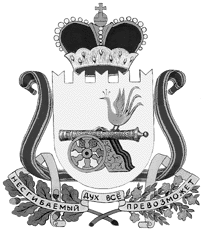 СОВЕТ ДЕПУТАТОВ ТУМАНОВСКОГО СЕЛЬСКОГО ПОСЕЛЕНИЯВЯЗЕМСКОГО РАЙОНА СМОЛЕНСКОЙ ОБЛАСТИРЕШЕНИЕот 26.08.2020  №17«О внесении изменений в решение Совета депутатов Тумановского сельского     поселения Вяземского района Смоленской области от 20.12.2019 г. № 41 «О бюджете Тумановского  сельского поселения Вяземского района Смоленской области  на 2020 год и на плановый период 2021 и 2022 годов»Руководствуясь Бюджетным кодексом Российской Федерации, Федеральным законом от 06.10.2003 № 131-ФЗ «Об общих принципах организации местного самоуправления в Российской Федерации», Уставом Тумановского сельского поселения Вяземского района Смоленской области, Совет депутатов Тумановского сельского поселения Вяземского района Смоленской области РЕШИЛ:Внести в решение Совета депутатов Тумановского сельского поселения Вяземского района Смоленской области на 2020 год  изменения:           1.Пункт 1 изложить в следующей редакции: «1. Утвердить основные характеристики бюджета Тумановского сельского поселения Вяземского района Смоленской области (далее –  бюджет поселения) на 2020 год:1) общий объем доходов бюджета поселения в сумме 16 743,2 тыс. рублей, в том числе объем безвозмездных поступлений в сумме 8 845,5 тыс. рублей, из которых объем получаемых межбюджетных трансфертов – 8 845,5 тыс. рублей;2) общий объем расходов бюджета поселения в сумме 17 527,7 тыс. рублей;3) дефицит бюджета поселения в сумме 784,5 тыс. рублей, что составляет 9,9 процентов от утвержденного общего годового объема доходов бюджета поселения без учета утвержденного объема безвозмездных поступлений».           2. Пункт 15 изложить в следующей редакции:« 15. Утвердить объем бюджетных ассигнований на финансовое обеспечение реализации муниципальных программ в 2020 году в сумме 15 949,5 тыс. рублей, в 2021 году в сумме 7 417,7 тыс. рублей, в 2022 году в сумме 7 332,7 тыс. рублей».          3.  подпункт 1 пункта 17 изложить в следующей редакции:«1) на 2020 год в сумме 4 702,6 тыс. рублей».4. подпункт 1 пункта 18 изложить в следующей редакции:«1) в 2020 году в сумме 3 918,1 тыс. рублей согласно приложению 17 к настоящему решению».            5. подпункт 1 пункта 19 изложить в следующей редакции: «1) на 2020 год в сумме 1 302,5 тыс. рублей».   6. Пункт 22 изложить в следующей редакции:« 22. Пункты 1,3,5 исключить.  Установить:    1) верхний предел муниципального внутреннего долга на 1 января 2021 года по долговым обязательствам Тумановского сельского поселения Вяземского района Смоленской области в сумме 0,0 тыс. рублей, в том числе верхний предел муниципального внутреннего долга по муниципальным гарантиям Тумановского сельского поселения Вяземского района Смоленской области в сумме 0,0 тыс. рублей;2) верхний предел муниципального внутреннего долга на 1 января 2022 года по долговым обязательствам Тумановского сельского поселения Вяземского района Смоленской области в сумме 0,0 тыс. рублей, в том числе верхний предел долга по муниципальным гарантиям Тумановского сельского поселения Вяземского района Смоленской области в сумме 0,0 тыс. рублей;3) верхний предел муниципального  внутреннего долга на 1 января 2023 года по долговым обязательствам Смоленской области в сумме 0,0 тыс. рублей, в том числе верхний предел долга по муниципальным гарантиям Тумановского сельского поселения Вяземского района Смоленской области в сумме 0,0 тыс. рублей.            7. Приложение № 1 изложить в следующей редакции (прилагается)            8. Приложение № 3 изложить в следующей редакции (прилагается)            9. Приложение № 7 изложить в следующей редакции (прилагается)            10. Приложение № 9 изложить в следующей редакции (прилагается)            11. Приложение №11 изложить в следующей редакции (прилагается)            12.Приложение №13 изложить в следующей редакции (прилагается)            13. Приложение № 15 изложить в следующей редакции (прилагается)               14. Приложение № 17 изложить в следующей редакции (прилагается)            15. Опубликовать настоящее решение в районной газете «Вяземский вестник» и на официальном сайте Тумановского сельского поселения Вяземского района Смоленской области.  Глава муниципального образованияТумановского сельского поселения Вяземского района Смоленской области                                 М.Г.Гущина                                                                                                                                                   Приложение 1 к  решения  от 26.08.2020  № 17 Совета депутатов Тумановского сельского поселения Вяземского района Смоленской области « О внесении изменений в решение Совета депутатов Тумановского сельского     поселения Вяземского района Смоленской области от 20.12.2019 г. №41" О бюджете Тумановского сельского     поселения Вяземского района Смоленской области на 2020 год и на плановый период 2021 и 2022 годов" Источники финансирования дефицита бюджета поселения на 2019 год(тыс. рублей) Приложение 3 к решения от 26.08.2020 №17 Совета депутатов Тумановского сельского поселения Вяземского района Смоленской области « О внесении изменений в решение Совета депутатов Тумановского сельского     поселения Вяземского района Смоленской области от 20.12.2019 г. №41" О бюджете Тумановского сельского     поселения Вяземского района Смоленской области на 2020 год и на плановый период 2021 и 2022 годов" Перечень главных администраторов доходов бюджета поселения на 2020 год и на плановый период 2021 и 2022 годовПриложение 7 к  решения от 26.08.020  № 17 Совета депутатов Тумановского сельского поселения Вяземского района Смоленской области « О внесении изменений в решение Совета депутатов Тумановского сельского     поселения Вяземского района Смоленской области от 20.12.2019 г. №41" О бюджете Тумановского сельского     поселения Вяземского района Смоленской области на 2020 год и на плановый период 2021 и 2022 годов" Прогнозируемые безвозмездные поступления в бюджет поселения на 2020 год     (тыс. рублей)Приложение 9 к  решения  от 26.08.2020 №17 Совета депутатов Тумановского сельского поселения Вяземского района Смоленской области « О внесении изменений в решение Совета депутатов Тумановского сельского     поселения Вяземского района Смоленской области от 20.12.2019 г. №41" О бюджете Тумановского сельского     поселения Вяземского района Смоленской области на 2020 год и на плановый период 2021 и 2022 годов" Распределение бюджетных ассигнований по разделам, подразделам, целевым статьям (муниципальным программам и не программным направлениям деятельности), группам (группам и подгруппам) видов расходов классификации расходов бюджетов на 2020 годПриложение 11 к  решения  от 26.08.2020№ 17 Совета депутатов Тумановского сельского поселения Вяземского района Смоленской области « О внесении изменений в решение Совета депутатов Тумановского сельского     поселения Вяземского района Смоленской области от 20.12.2019 г. №41" О бюджете Тумановского сельского     поселения Вяземского района Смоленской области на 2020 год и на плановый период 2021 и 2022 годов" Распределение бюджетных ассигнований по целевым статьям (муниципальным программам и не программным направлениям деятельности), группам (группам и подгруппам) видов расходов классификации расходов бюджетов на 2020 год                                                                                                                                                                                                                                                 (рублей)  Всего расходов: 	17 527 735,89Приложение 13 к решения  от 26.08.2020 № 17 Совета депутатов Тумановского сельского поселения Вяземского района Смоленской области « О внесении изменений в решение Совета депутатов Тумановского сельского     поселения Вяземского района Смоленской области от 20.12.2019 г. №41" О бюджете Тумановского сельского     поселения Вяземского района Смоленской области на 2020 год и на плановый период 2021 и 2022 годов" Ведомственная структура расходов бюджета поселения (распределение бюджетных ассигнований по главным распорядителям бюджетных средств, разделам (подразделам), целевым статьям (муниципальным программам и не программным направлениям деятельности), группам (группам и подгруппам) видов расходов классификации расходов бюджетов) на 2020 год                                                                                                                                                                                                                                                 (рублей)Приложение 15 к решения от 26.08.2020 № 17 Совета депутатов Тумановского сельского поселения Вяземского района Смоленской области « О внесении изменений в решение Совета депутатов Тумановского сельского     поселения Вяземского района Смоленской области от 20.12.2019 г. №41" О бюджете Тумановского сельского     поселения Вяземского района Смоленской области на 2020 год и на плановый период 2021 и 2022 годов" Распределение бюджетных ассигнований по муниципальным программам и не программным направлениям деятельности на 2020 год                                                                                                                                                                                                         (рублей)\Приложение 17 к решения  от 26.08.2020 № 17 Совета депутатов Тумановского сельского поселения Вяземского района Смоленской области « О внесении изменений в решение Совета депутатов Тумановского сельского     поселения Вяземского района Смоленской области от 20.12.2019 г. №41" О бюджете Тумановского сельского     поселения Вяземского района Смоленской области на 2020 год и на плановый период 2021 и 2022 годов" Прогнозируемый объем доходов бюджета поселения в 2020 году в части доходов, установленных решением Совета депутатов Тумановского сельского поселения от 11.11.2013 года № 26 «Об утверждении порядка формирования и использования бюджетных ассигнований муниципального дорожного фонда Тумановского сельского поселения Вяземского района  Смоленской области»        (тыс. рублей)ПОЯСНИТЕЛЬНАЯ ЗАПИСКАк  решению  Совета депутатов Тумановского сельского поселения Вяземского района Смоленской области «О внесении изменений в решение от 20.12.2019 №41 «О бюджете Тумановского сельского поселения Вяземского района Смоленской области на 2020 год и плановый период 2021 и 2022 годов».Бюджет Тумановского сельского поселения Вяземского района Смоленской области на 2020 год утвержден решением Совета депутатов Тумановского сельского поселения Вяземского района Смоленской области от 20.12.2019 №41 «О бюджете Тумановского сельского поселения Вяземского района Смоленской области на 2020 и плановый период 2021 и 2022 годов» (далее бюджет поселения на 2020 год) со следующими параметрами:        - общий объем доходов бюджет поселения на 2020 год в сумме 15 419,0 тыс. рублей, в том числе объем безвозмездных поступлений в сумме 7 521,3 тыс. рублей, из которых объем межбюджетных трансфертов 7 521,3 тыс. рублей,         - общий объем расходов бюджета поселения в сумме 15 419,0 тыс. рублей;       - дефицит бюджет поселения на 2020 год в сумме 0,0 рублей, что составляет 0,00 процентов от утвержденного общего годового объема доходов бюджета поселения без учета утвержденного объема безвозмездных поступлений».В решение о бюджете планируется внести изменения:- в  прогнозируемые доходы бюджета поселения на 2020 год за счет:Согласно Уведомлению №8080008/1 от 26.03.2020 г. безвозмездные доходы бюджета поселения увеличились на 1 298 699,00 рублей, уведомлению №8170161/1 от 25.06.2020 г. безвозмездные доходы бюджета поселения увеличились на 2 700,00 рублей, уведомлению №8170287от 13.08.2020 г. безвозмездные доходы бюджета поселения увеличились на 22 800,00 рублей       - в  расходную часть  бюджета поселения на 2020 год, в том числе в муниципальные программы и не программные направления деятельности бюджета поселения на 2020 год:В муниципальную программу "Газификация Тумановского сельского поселения Вяземского района Смоленской области" -186423,51  рубля а именно:-186423,51  рубля (оплата по Решению арбитражного суда от 25.12.2019 №А62-7441/2019)В муниципальную программу "Благоустройство территории Тумановского сельского поселения Вяземского района Смоленской области" +15 000,00 рублей.  А именно:+15 000,00 руб. (содержание и уход воинских захоронений) В муниципальную программу "Развитие и содержание дорожно-транспортного комплекса на территории Тумановского сельского поселения Вяземского района Смоленской области" + 1 298 699,00 руб. (за счет увеличения безвозмездных поступлений);+784 536,89 рублей (за счет распределения собственных остатков денежных средств бюджета поселения на 01.01.2020).В муниципальную программу "Обеспечение реализации полномочий органов местного самоуправления Тумановского сельского поселения Вяземского района Смоленской области"  -193 039,34 рублей.  А именно:- 1306,00 рублей (Соглашение Департамента Смоленской области по транспорту и дорожному хозяйству(объем финансирования местного бюджета)),-85 497,00 рублей (оплата счетов МУП “Архитектура”), -85 947,40 рублей (оплата проектного плана и проекта межевания территории, пени по транспортному налогу, страхование авто), +100,00 рублей. (пеня по транспортному налогу. ),-12 542,34 рубля (оплата по решению Арбитражного суда), -15 000,00 рублей (оплата венков для братских захоронений), +1 306,00 рублей (возмещение по авансовому отчету (проезд)), +5 847,40 рублей (страхование авто).В не программные направления деятельности бюджета поселения на 2020 год:Расходы на выполнение кадастровых работ +120 000,00 рублей. А именно: Геодезические работы, оценка помещений в здании Администрации, проект планировки и проект межевания территории, прилегающей к многоквартирному дому;Расходы по выполнению технической документации + 45 497,00 рублей. А именно:Подготовка градостроительных планов;Расходы на исполнение судебных актов +198 965,85 рублей. А именно:задолженность по оплате электроэнергии по Решению арбитражного суда от 25.12.2019 №А62-7441/2019, возмещение судебных расходов по Решению арбитражного суда от 25.12.2019 №А62-7441/2019, неустойка за нарушение сроков оплаты по Решению арбитражного суда от 25.12.2019 № А62-7441/2019, неустойка за нарушение сроков оплаты по Решению арбитражного суда от 25.12.2019 № А62-7441/2019 за период с 21.12.19 по 15.06.20В связи с приобретением полиграфической продукции “Бессмертный полк” были произведены расходы из резервного фонда. (Распоряжение №20-р от 23.03.2020г.)Глава муниципального образованияТумановского сельского поселения Вяземского района Смоленской области                                             М.Г. Гущина  Старший менеджер                                                                                    О.П.ЕгороваКодНаименование кода группы, подгруппы, статьи, вида источника финансирования дефицитов бюджетов, кода классификации операций сектора государственного управления, относящихся к источникам финансирования дефицитов бюджетовСумма12301 00 00 00 00 0000 000ИСТОЧНИКИ ВНУТРЕННЕГО ФИНАНСИРОВАНИЯ ДЕФИЦИТОВ БЮДЖЕТОВ784,5 01 05 00 00 00 0000 000Изменение остатков средств на счетах по учету средств бюджетов784,5 01 05 00 00 00 0000 500Увеличение остатков средств бюджетов-16 743,201 05 02 00 00 0000 500Увеличение прочих остатков средств бюджетов-16 743,201 05 02 01 00 0000 510Увеличение прочих остатков денежных средств бюджетов-16 743,201 05 02 01 10 0000 510Увеличение прочих остатков денежных средств бюджетов сельских поселений-16 743,201 05 00 00 00 0000 600Уменьшение остатков средств бюджетов17 527,7 01 05 02 00 00 0000 600Уменьшение прочих остатков средств бюджетов17 527,7 01 05 02 01 00 0000 610Уменьшение прочих остатков денежных средств бюджетов17 527,7 01 05 02 01 10 0000 610Уменьшение прочих остатков денежных средств бюджетов сельских поселений17 527,7 Код бюджетной классификации Российской ФедерацииКод бюджетной классификации Российской ФедерацииНаименование главного администратора доходов бюджета поселенияглавного администра-тора доходовдоходов бюджета поселенияНаименование главного администратора доходов бюджета поселения123924Администрация Тумановского сельского поселения                                                                                                                                                                                                                 Вяземского района Смоленской области Администрация Тумановского сельского поселения                                                                                                                                                                                                                 Вяземского района Смоленской области 9241 08 04020 01 1000 110Государственная пошлина за совершение нотариальных действий должностными лицами органов местного самоуправления, уполномоченными в соответствии с законодательными актами Российской Федерации на совершение нотариальных действийГосударственная пошлина за совершение нотариальных действий должностными лицами органов местного самоуправления, уполномоченными в соответствии с законодательными актами Российской Федерации на совершение нотариальных действий9241 11 05025 10 0000 120Доходы, получаемые в виде арендной платы, а также средства от продажи права на заключение договоров аренды за земли, находящиеся в собственности сельских поселений (за исключением земельных участков муниципальных бюджетных и автономных учреждений)Доходы, получаемые в виде арендной платы, а также средства от продажи права на заключение договоров аренды за земли, находящиеся в собственности сельских поселений (за исключением земельных участков муниципальных бюджетных и автономных учреждений)9241 11 05075 10 0000 120*Доходы от сдачи в аренду имущества, составляющего казну сельских поселений (за исключением земельных участков)Доходы от сдачи в аренду имущества, составляющего казну сельских поселений (за исключением земельных участков)9241 11 09045 10 0000 120Прочие поступления от использования имущества, находящегося в  собственности сельских поселений (за исключением имущества муниципальных бюджетных и автономных учреждений, а также имущества муниципальных унитарных предприятий, в том числе казенных)Прочие поступления от использования имущества, находящегося в  собственности сельских поселений (за исключением имущества муниципальных бюджетных и автономных учреждений, а также имущества муниципальных унитарных предприятий, в том числе казенных)9241 13 01995 10 0000 130Прочие доходы от оказания платных услуг (работ) получателями средств бюджетов сельских поселений Прочие доходы от оказания платных услуг (работ) получателями средств бюджетов сельских поселений 9241 13 02995 10 0000 130Прочие доходы от компенсации затрат бюджетов сельских поселений Прочие доходы от компенсации затрат бюджетов сельских поселений 9241 14 02052 10 0000 410Доходы от реализации имущества, находящегося в оперативном управлении учреждений, находящихся в ведении органов управления сельских поселений (за исключением имущества муниципальных бюджетных и автономных учреждений), в части реализации основных средств по указанному имуществу Доходы от реализации имущества, находящегося в оперативном управлении учреждений, находящихся в ведении органов управления сельских поселений (за исключением имущества муниципальных бюджетных и автономных учреждений), в части реализации основных средств по указанному имуществу 9241 14 02052 10 0000 440Доходы от реализации имущества, находящегося в оперативном управлении учреждений, находящихся в ведении органов управления сельских поселений (за исключением имущества муниципальных бюджетных и автономных учреждений), в части реализации материальных запасов по указанному имуществу Доходы от реализации имущества, находящегося в оперативном управлении учреждений, находящихся в ведении органов управления сельских поселений (за исключением имущества муниципальных бюджетных и автономных учреждений), в части реализации материальных запасов по указанному имуществу 9241 17 01050 10 0000 180Невыясненные поступления, зачисляемые в бюджеты сельских поселенийНевыясненные поступления, зачисляемые в бюджеты сельских поселений9241 17 05050 10 0000 180Прочие неналоговые доходы бюджетов сельских поселенийПрочие неналоговые доходы бюджетов сельских поселений9242 02 16001 10 0000 150Дотации бюджетам сельских поселений на выравнивание бюджетной обеспеченности из бюджетов муниципальных районовДотации бюджетам сельских поселений на выравнивание бюджетной обеспеченности из бюджетов муниципальных районов9242 02 29999 10 0000 150Прочие субсидии бюджетам сельских поселенийПрочие субсидии бюджетам сельских поселений9242 02 35118 10 0000 150Субвенции бюджетам сельских поселений на осуществление первичного воинского учета на территориях, где отсутствуют военные комиссариатыСубвенции бюджетам сельских поселений на осуществление первичного воинского учета на территориях, где отсутствуют военные комиссариаты*  В части доходов от сдачи в аренду имущества, если договор аренды заключен от имени поселения*  В части доходов от сдачи в аренду имущества, если договор аренды заключен от имени поселения*  В части доходов от сдачи в аренду имущества, если договор аренды заключен от имени поселения*  В части доходов от сдачи в аренду имущества, если договор аренды заключен от имени поселенияКодНаименование кода доходабюджетаСумма1232 00 00000 00 0000 000БЕЗВОЗМЕЗДНЫЕ ПОСТУПЛЕНИЯ8 845,52 02 00000 00 0000 000БЕЗВОЗМЕЗДНЫЕ ПОСТУПЛЕНИЯ ОТ ДРУГИХ БЮДЖЕТОВ БЮДЖЕТНОЙ СИСТЕМЫ РОССИЙСКОЙ ФЕДЕРАЦИИ8845,52 02 10000 00 0000 150Дотации бюджетам бюджетной системы Российской Федерации7 215,82 02 16001 00 0000 150Дотации на выравнивание бюджетной обеспеченности из бюджетов муниципальных районов, городских округов с внутригородским делением7 215,82 02 16001 10 0000 150Дотации бюджетам сельских поселений на выравнивание бюджетной обеспеченности из бюджетов муниципальных районов7 215,82 02 29999 10 0000 150Прочие субсидии бюджетам сельских поселений1298,72 02 30000 00 0000 150Субвенции бюджетам бюджетной системы Российской Федерации331,02 02 35118 00 0000 150Субвенции бюджетам на осуществление первичного воинского учета на территориях, где отсутствуют военные комиссариаты331,02 02 35118 10 0000 150Субвенции бюджетам сельских поселений на осуществление первичного воинского учета на территориях, где отсутствуют военные комиссариаты331,0Документ, учреждениеРазд.Ц.ст.Расх.Сумма на 2020 годОБЩЕГОСУДАРСТВЕННЫЕ ВОПРОСЫ010000000000000009 167 423,51Функционирование высшего должностного лица субъекта Российской Федерации и муниципального образования01020000000000000621 492,28Обеспечение деятельности законодательного (представительного) органа местного самоуправления сельского поселения01027600000000000621 492,28Глава муниципального образования01027610000000000621 492,28Расходы на обеспечение функций органа местного самоуправления01027610000140000621 492,28Расходы на выплаты персоналу в целях обеспечения выполнения функций государственными (муниципальными) органами, казенными учреждениями, органами управления государственными внебюджетными фондами01027610000140100621 492,28Расходы на выплаты персоналу государственных (муниципальных) органов01027610000140120621 492,28Функционирование законодательных (представительных) органов государственной власти и представительных органов муниципальных образований0103000000000000015 000,00Не программные расходы органов местного самоуправления0103980000000000015 000,00Прочие направления деятельности, не включенные в муниципальные программы0103982000000000015 000,00Денежные выплаты депутатам0103982000018000015 000,00Расходы на выплаты персоналу в целях обеспечения выполнения функций государственными (муниципальными) органами, казенными учреждениями, органами управления государственными внебюджетными фондами0103982000018010015 000,00Расходы на выплаты персоналу государственных (муниципальных) органов0103982000018012015 000,00Функционирование Правительства Российской Федерации, высших исполнительных органов государственной власти субъектов Российской Федерации, местных администраций010400000000000008 229 268,38Муниципальная программа "Обеспечение реализации полномочий органов местного самоуправления Тумановского сельского поселения Вяземского района Смоленской области"010401000000000008 229 268,38Основное мероприятие (вне подпрограмм)010401Я00000000008 229 268,38Основное мероприятие "Обеспечение организационных условий для реализации муниципальной программы"010401Я01000000008 229 268,38Расходы на обеспечение функций органов местного самоуправления010401Я01001400008 229 268,38Расходы на выплаты персоналу в целях обеспечения выполнения функций государственными (муниципальными) органами, казенными учреждениями, органами управления государственными внебюджетными фондами010401Я01001401006 302 422,87Расходы на выплаты персоналу государственных (муниципальных) органов010401Я01001401206 302 422,87Закупка товаров, работ и услуг для обеспечения государственных (муниципальных) нужд010401Я01001402001 910 581,84Иные закупки товаров, работ и услуг для обеспечения государственных (муниципальных) нужд010401Я01001402401 910 581,84Иные бюджетные ассигнования010401Я010014080016 263,67Уплата налогов, сборов и иных платежей010401Я010014085016 263,67Обеспечение деятельности финансовых, налоговых и таможенных органов и органов финансового (финансово-бюджетного) надзора0106000000000000021 300,00Непрограммные расходы органов местного самоуправления0106980000000000021 300,00Прочие направления деятельности, не включенные в муниципальные программы0106982000000000021 300,00Расходы бюджета муниципального образования на осуществление передачи полномочий по кассовому обслуживанию исполнения расходной части местного бюджета010698200П00200001 000,00Межбюджетные трансферты010698200П00205001 000,00Иные межбюджетные трансферты010698200П00205401 000,00Расходы бюджета муниципального образования на осуществление передачи полномочий по организации и деятельности Контрольно-ревизионной комиссии010698200П003000020 300,00Межбюджетные трансферты010698200П003050020 300,00Иные межбюджетные трансферты010698200П003054020 300,00Резервные фонды0111000000000000021 900,00Резервные фонды0111890000000000021 900,00Расходы резервного фонда Администрации Тумановского сельского поселения Вяземского района Смоленской области0111890002888000021 900,00Иные бюджетные ассигнования0111890002888080021 900,00Резервные средства0111890002888087021 900,00Другие общегосударственные вопросы01130000000000000258 462,85Муниципальная программа "Обеспечение реализации полномочий органов местного самоуправления Тумановского сельского поселения Вяземского района Смоленской области"0113010000000000013 000,00Основное мероприятие (вне подпрограмм)011301Я000000000013 000,00Основное мероприятие "Обеспечение организационных условий для реализации муниципальной программы"011301Я010000000013 000,00Расходы на членские взносы в Совет муниципальных образований Смоленской области011301Я012001000013 000,00Иные бюджетные ассигнования011301Я012001080013 000,00Уплата налогов, сборов и иных платежей011301Я012001085013 000,00Муниципальная программа "Профилактика экстремизма и терроризма, предупреждения межнациональных конфликтов на территории Тумановского сельского поселения Вяземского района Смоленской области"011308000000000001 000,00Основное мероприятие (вне подпрограмм)011308Я00000000001 000,00Основное мероприятие "Профилактика экстремизма и терроризма"011308Я01000000001 000,00Расходы на профилактику экстремизма и терроризма011308Я01201600001 000,00Закупка товаров, работ и услуг для обеспечения государственных (муниципальных) нужд011308Я01201602001 000,00Иные закупки товаров, работ и услуг для обеспечения государственных (муниципальных) нужд011308Я01201602401 000,00Не программные расходы органов местного самоуправления01139800000000000244 462,85Прочие направления деятельности, не включенные в муниципальные программы01139820000000000244 462,85Расходы по оформлению технической документации0113982000016000045 497,00Закупка товаров, работ и услуг для обеспечения государственных (муниципальных) нужд0113982000016020045 497,00Иные закупки товаров, работ и услуг для обеспечения государственных (муниципальных) нужд0113982000016024045 497,00Расходы на исполнение судебных актов01139820000190000198 965,85Иные бюджетные ассигнования01139820000190800198 965,85Исполнение судебных актов01139820000190830198 965,85НАЦИОНАЛЬНАЯ ОБОРОНА02000000000000000331 000,00Мобилизационная и вневойсковая подготовка02030000000000000331 000,00Не программные расходы органов местного самоуправления02039800000000000331 000,00Прочие расходы за счет межбюджетных трансфертов других уровней02039810000000000331 000,00Расходы на осуществление первичного воинского учета на территориях, где отсутствуют военные комиссариаты02039810051180000331 000,00Расходы на выплаты персоналу в целях обеспечения выполнения функций государственными (муниципальными) органами, казенными учреждениями, органами управления государственными внебюджетными фондами02039810051180100206 377,66Расходы на выплаты персоналу государственных (муниципальных) органов02039810051180120206 377,66Закупка товаров, работ и услуг для обеспечения государственных (муниципальных) нужд02039810051180200124 622,34Иные закупки товаров, работ и услуг для обеспечения государственных (муниципальных) нужд02039810051180240124 622,34НАЦИОНАЛЬНАЯ БЕЗОПАСНОСТЬ И ПРАВООХРАНИТЕЛЬНАЯ ДЕЯТЕЛЬНОСТЬ0300000000000000050 000,00Обеспечение пожарной безопасности0310000000000000050 000,00Муниципальная программа "Организация и осуществление мероприятий по обеспечению пожарной безопасности населения на территории Тумановского сельского поселения Вяземского района Смоленской области"0310020000000000050 000,00Основное мероприятие (вне подпрограмм)031002Я000000000050 000,00Основное мероприятие "Осуществление защиты населения на территории"031002Я010000000050 000,00Расходы на обеспечение пожарной безопасности031002Я012002000050 000,00Закупка товаров, работ и услуг для обеспечения государственных (муниципальных) нужд031002Я012002020050 000,00Иные закупки товаров, работ и услуг для обеспечения государственных (муниципальных) нужд031002Я012002024050 000,00НАЦИОНАЛЬНАЯ ЭКОНОМИКА040000000000000004 925 635,89Общеэкономические вопросы04010000000000000100 000,00Муниципальная программа "Благоустройство территории Тумановского сельского поселения Вяземского района Смоленской области"04010700000000000100 000,00Основное мероприятие (вне подпрограмм)040107Я0000000000100 000,00Основное мероприятие "Мероприятия по организации и проведению оплачиваемых общественных работ для занятости безработного населения на территории поселения"040107Я0400000000100 000,00Расходы по содействию занятости безработного населения на территории поселения040107Я0420180000100 000,00Закупка товаров, работ и услуг для обеспечения государственных (муниципальных) нужд040107Я0420180200100 000,00Иные закупки товаров, работ и услуг для обеспечения государственных (муниципальных) нужд040107Я0420180240100 000,00Дорожное хозяйство (дорожные фонды)040900000000000004 702 635,89Муниципальная программа "Развитие и содержание дорожно-транспортного комплекса на территории Тумановского сельского поселения Вяземского района Смоленской области"040903000000000004 702 635,89Основное мероприятие (вне подпрограмм)040903Я00000000004 702 635,89Основное мероприятие "Выполнение текущего ремонта и содержание автомобильных дорог на территории Тумановского сельского поселения Вяземского района Смоленской области"040903Я01000000004 702 635,89Расходы на содержание улично-дорожной сети на территории Тумановского сельского поселения Вяземского района Смоленской области за счет дорожного фонда040903Я01200300001 258 309,00Закупка товаров, работ и услуг для обеспечения государственных (муниципальных) нужд040903Я01200302001 258 309,00Иные закупки товаров, работ и услуг для обеспечения государственных (муниципальных) нужд040903Я01200302401 258 309,00Расходы на проведение ремонта улично-дорожной сети на территории Тумановского сельского поселения Вяземского района Смоленской области за счет дорожного фонда040903Я01201500002 094 236,89Закупка товаров, работ и услуг для обеспечения государственных (муниципальных) нужд040903Я01201502001 594 323,24Иные закупки товаров, работ и услуг для обеспечения государственных (муниципальных) нужд040903Я01201502401 594 323,24Капитальные вложения в объекты государственной (муниципальной) собственности040903Я0120150400499 913,65Бюджетные инвестиции040903Я0120150410499 913,65Услуги по техническому обслуживанию наружного освещения населенных пунктов040903Я012021000050 085,00Закупка товаров, работ и услуг для обеспечения государственных (муниципальных) нужд040903Я012021020050 085,00Иные закупки товаров, работ и услуг для обеспечения государственных (муниципальных) нужд040903Я012021024050 085,00Расходы на проектирование, строительство, реконструкцию, капитальный ремонт и ремонт автомобильных дорог общего пользования местного значения040903Я01S12600001 300 005,00Закупка товаров, работ и услуг для обеспечения государственных (муниципальных) нужд040903Я01S12602001 300 005,00Иные закупки товаров, работ и услуг для обеспечения государственных (муниципальных) нужд040903Я01S12602401 300 005,00Другие вопросы в области национальной экономики04120000000000000123 000,00Муниципальная программа "Развитие малого и среднего предпринимательства на территории Тумановского сельского поселения Вяземского района Смоленской области"041209000000000003 000,00Основное мероприятие (вне подпрограмм)041209Я00000000003 000,00Основное мероприятие "Нормативно-правовое, аналитическое и организационное обеспечение малого и среднего предпринимательства"041209Я01000000003 000,00Расходы на нормативно-правовое, аналитическое и организационное обеспечение малого и среднего предпринимательства041209Я01201700003 000,00Закупка товаров, работ и услуг для обеспечения государственных (муниципальных) нужд041209Я01201702003 000,00Иные закупки товаров, работ и услуг для обеспечения государственных (муниципальных) нужд041209Я01201702403 000,00Не программные расходы органов местного самоуправления04129800000000000120 000,00Прочие направления деятельности, не включенные в муниципальные программы04129820000000000120 000,00Расходы на выполнение кадастровых работ, подготовка схем расположения земельного участка на кадастровом плане территории04129820000200000120 000,00Закупка товаров, работ и услуг для обеспечения государственных (муниципальных) нужд04129820000200200120 000,00Иные закупки товаров, работ и услуг для обеспечения государственных (муниципальных) нужд04129820000200240120 000,00ЖИЛИЩНО-КОММУНАЛЬНОЕ ХОЗЯЙСТВО050000000000000002 835 576,49Жилищное хозяйство05010000000000000350 000,00Муниципальная программа "Обеспечение мероприятий в области жилищного хозяйства на территории Тумановского сельского поселения Вяземского района Смоленской области"05010500000000000350 000,00Основное мероприятие (вне подпрограмм)050105Я0000000000350 000,00Основное мероприятие "Содействие проведению капитального ремонта многоквартирных домов"050105Я0100000000350 000,00Расходы на оплату ежемесячных взносов на капитальный ремонт за помещения, находящиеся в муниципальной собственности050105Я012009000050 000,00Закупка товаров, работ и услуг для обеспечения государственных (муниципальных) нужд050105Я012009020050 000,00Иные закупки товаров, работ и услуг для обеспечения государственных (муниципальных) нужд050105Я012009024050 000,00Расходы на проведение прочих мероприятий по жилищному хозяйству050105Я0120100000300 000,00Закупка товаров, работ и услуг для обеспечения государственных (муниципальных) нужд050105Я0120100200300 000,00Иные закупки товаров, работ и услуг для обеспечения государственных (муниципальных) нужд050105Я0120100240300 000,00Коммунальное хозяйство050200000000000001 302 576,49Муниципальная программа "Газификация Тумановского сельского поселения Вяземского района Смоленской области"05020400000000000802 576,49Основное мероприятие (вне подпрограмм)050204Я0000000000802 576,49Основное мероприятие "Развитие газификации в сельской местности"050204Я0200000000802 576,49Расходы на изготовление проектной документации по газификации050204Я0220080000802 576,49Капитальные вложения в объекты государственной (муниципальной) собственности050204Я0220080400802 576,49Бюджетные инвестиции050204Я0220080410802 576,49Муниципальная программа "Комплексное развитие систем коммунальной инфраструктуры Тумановского сельского поселения Вяземского района Смоленской области"05020600000000000500 000,00Основное мероприятие (вне подпрограмм)050206Я0000000000500 000,00Основное мероприятие "Модернизация объектов коммунальной инфраструктуры"050206Я0100000000500 000,00Расходы на развитие систем водоснабжения и водоотведения050206Я0120110000500 000,00Закупка товаров, работ и услуг для обеспечения государственных (муниципальных) нужд050206Я0120110200500 000,00Иные закупки товаров, работ и услуг для обеспечения государственных (муниципальных) нужд050206Я0120110240500 000,00Благоустройство050300000000000001 183 000,00Муниципальная программа "Благоустройство территории Тумановского сельского поселения Вяземского района Смоленской области"050307000000000001 170 000,00Основное мероприятие (вне подпрограмм)050307Я00000000001 170 000,00Основное мероприятие "Развитие электроснабжения в сельском поселении"050307Я01000000001 000 000,00Расходы на содержание уличного освещения050307Я01201200001 000 000,00Закупка товаров, работ и услуг для обеспечения государственных (муниципальных) нужд050307Я01201202001 000 000,00Иные закупки товаров, работ и услуг для обеспечения государственных (муниципальных) нужд050307Я01201202401 000 000,00Основное мероприятие "Восстановление, ремонт, благоустройство и уход за воинскими захоронениями"050307Я020000000060 000,00Расходы на содержание воинских захоронений на территории сельского поселения050307Я022013000060 000,00Закупка товаров, работ и услуг для обеспечения государственных (муниципальных) нужд050307Я022013020060 000,00Иные закупки товаров, работ и услуг для обеспечения государственных (муниципальных) нужд050307Я022013024060 000,00Основное мероприятие "Повышение благоустроенности сельского поселения"050307Я0300000000110 000,00Расходы на уборку территории, вывоз мусора и прочие мероприятия по благоустройству сельского поселения050307Я0320140000110 000,00Закупка товаров, работ и услуг для обеспечения государственных (муниципальных) нужд050307Я0320140200110 000,00Иные закупки товаров, работ и услуг для обеспечения государственных (муниципальных) нужд050307Я0320140240110 000,00Муниципальной программы "Формирование современной комфортной среды на территории Тумановского сельского поселения Вяземского района Смоленской области"0503100000000000013 000,00Основное мероприятие (вне подпрограмм)050310Я000000000013 000,00Основное мероприятие «Мероприятия по благоустройству дворовых территорий Тумановского сельского поселения Вяземского района Смоленской области»050310Я01000000001 000,00Расходы на благоустройство дворовых территорий за счет средств местного бюджета050310Я01232000001 000,00Закупка товаров, работ и услуг для обеспечения государственных (муниципальных) нужд050310Я01232002001 000,00Иные закупки товаров, работ и услуг для обеспечения государственных (муниципальных) нужд050310Я01232002401 000,00Основное мероприятие " Мероприятия по обустройству мест массового посещения граждан Тумановского сельского поселения Вяземского района Смоленской области"050310Я020000000012 000,00Расходы на благоустройство муниципальных территорий общего пользования за счет средств местного бюджета050310Я022022000012 000,00Закупка товаров, работ и услуг для обеспечения государственных (муниципальных) нужд050310Я022022020012 000,00Иные закупки товаров, работ и услуг для обеспечения государственных (муниципальных) нужд050310Я022022024012 000,00Расходы на благоустройство муниципальных территорий общего пользования за счет средств местного бюджета050310Я02333000000,00Закупка товаров, работ и услуг для обеспечения государственных (муниципальных) нужд050310Я02333002000,00Иные закупки товаров, работ и услуг для обеспечения государственных (муниципальных) нужд050310Я02333002400,00КУЛЬТУРА, КИНЕМАТОГРАФИЯ0800000000000000023 100,00Другие вопросы в области культуры, кинематографии0804000000000000023 100,00Муниципальная программа "Благоустройство территории Тумановского сельского поселения Вяземского района Смоленской области"0804070000000000015 000,00Основное мероприятие (вне подпрограмм)080407Я000000000015 000,00Основное мероприятие "Восстановление, ремонт, благоустройство и уход за воинскими захоронениями"080407Я020000000015 000,00Расходы на содержание воинских захоронений на территории сельского поселения080407Я022013000015 000,00Закупка товаров, работ и услуг для обеспечения государственных (муниципальных) нужд080407Я022013020015 000,00Иные закупки товаров, работ и услуг для обеспечения государственных (муниципальных) нужд080407Я022013024015 000,00Резервные фонды080489000000000008 100,00Расходы резервного фонда Администрации Тумановского сельского поселения Вяземского района Смоленской области080489000288800008 100,00Закупка товаров, работ и услуг для обеспечения государственных (муниципальных) нужд080489000288802008 100,00Иные закупки товаров, работ и услуг для обеспечения государственных (муниципальных) нужд080489000288802408 100,00СОЦИАЛЬНАЯ ПОЛИТИКА10000000000000000195 000,00Пенсионное обеспечение10010000000000000195 000,00Непрограммные расходы органов местного самоуправления10019800000000000195 000,00Прочие направления деятельности, не включенные в муниципальные программы10019820000000000195 000,00Расходы на пенсии, социальные доплаты к пенсиям10019820070010000195 000,00Социальное обеспечение и иные выплаты населению10019820070010300195 000,00Публичные нормативные социальные выплаты гражданам10019820070010310195 000,00Всего расходов:   Всего расходов:   Всего расходов:   Всего расходов:   17 527 735,89Документ, учреждениеДокумент, учреждениеЦ.ст.Расх.КОСГУСумма на 2020 годМуниципальная программа "Обеспечение реализации полномочий органов местного самоуправления Тумановского сельского поселения Вяземского района Смоленской области"Муниципальная программа "Обеспечение реализации полномочий органов местного самоуправления Тумановского сельского поселения Вяземского района Смоленской области"01000000000000008 242 268,38Основное мероприятие (вне подпрограмм)Основное мероприятие (вне подпрограмм)01Я00000000000008 242 268,38Основное мероприятие "Обеспечение организационных условий для реализации муниципальной программы"Основное мероприятие "Обеспечение организационных условий для реализации муниципальной программы"01Я01000000000008 242 268,38Расходы на обеспечение функций органов местного самоуправленияРасходы на обеспечение функций органов местного самоуправления01Я01001400000008 229 268,38Расходы на выплаты персоналу в целях обеспечения выполнения функций государственными (муниципальными) органами, казенными учреждениями, органами управления государственными внебюджетными фондамиРасходы на выплаты персоналу в целях обеспечения выполнения функций государственными (муниципальными) органами, казенными учреждениями, органами управления государственными внебюджетными фондами01Я01001401000006 302 422,87Расходы на выплаты персоналу государственных (муниципальных) органовРасходы на выплаты персоналу государственных (муниципальных) органов01Я01001401200006 302 422,87Закупка товаров, работ и услуг для обеспечения государственных (муниципальных) нуждЗакупка товаров, работ и услуг для обеспечения государственных (муниципальных) нужд01Я01001402000001 910 581,84Иные закупки товаров, работ и услуг для обеспечения государственных (муниципальных) нуждИные закупки товаров, работ и услуг для обеспечения государственных (муниципальных) нужд01Я01001402400001 910 581,84Иные бюджетные ассигнованияИные бюджетные ассигнования01Я010014080000016 263,67Уплата налогов, сборов и иных платежейУплата налогов, сборов и иных платежей01Я010014085000016 263,67Расходы на членские взносы в Совет муниципальных образований Смоленской областиРасходы на членские взносы в Совет муниципальных образований Смоленской области01Я012001000000013 000,00Иные бюджетные ассигнованияИные бюджетные ассигнования01Я012001080000013 000,00Уплата налогов, сборов и иных платежейУплата налогов, сборов и иных платежей01Я012001085000013 000,00Муниципальная программа "Организация и осуществление мероприятий по обеспечению пожарной безопасности населения на территории Тумановского сельского поселения Вяземского района Смоленской области"Муниципальная программа "Организация и осуществление мероприятий по обеспечению пожарной безопасности населения на территории Тумановского сельского поселения Вяземского района Смоленской области"020000000000000050 000,00Основное мероприятие (вне подпрограмм)Основное мероприятие (вне подпрограмм)02Я000000000000050 000,00Основное мероприятие "Осуществление защиты населения на территории"Основное мероприятие "Осуществление защиты населения на территории"02Я010000000000050 000,00Расходы на обеспечение пожарной безопасностиРасходы на обеспечение пожарной безопасности02Я012002000000050 000,00Закупка товаров, работ и услуг для обеспечения государственных (муниципальных) нуждЗакупка товаров, работ и услуг для обеспечения государственных (муниципальных) нужд02Я012002020000050 000,00Иные закупки товаров, работ и услуг для обеспечения государственных (муниципальных) нуждИные закупки товаров, работ и услуг для обеспечения государственных (муниципальных) нужд02Я012002024000050 000,00Муниципальная программа "Развитие и содержание дорожно-транспортного комплекса на территории Тумановского сельского поселения Вяземского района Смоленской области"Муниципальная программа "Развитие и содержание дорожно-транспортного комплекса на территории Тумановского сельского поселения Вяземского района Смоленской области"03000000000000004 702 635,89Основное мероприятие (вне подпрограмм)Основное мероприятие (вне подпрограмм)03Я00000000000004 702 635,89Основное мероприятие "Выполнение текущего ремонта и содержание автомобильных дорог на территории Тумановского сельского поселения Вяземского района Смоленской области"Основное мероприятие "Выполнение текущего ремонта и содержание автомобильных дорог на территории Тумановского сельского поселения Вяземского района Смоленской области"03Я01000000000004 702 635,89Расходы на содержание улично-дорожной сети на территории Тумановского сельского поселения Вяземского района Смоленской области за счет дорожного фондаРасходы на содержание улично-дорожной сети на территории Тумановского сельского поселения Вяземского района Смоленской области за счет дорожного фонда03Я01200300000001 258 309,00Закупка товаров, работ и услуг для обеспечения государственных (муниципальных) нуждЗакупка товаров, работ и услуг для обеспечения государственных (муниципальных) нужд03Я01200302000001 258 309,00Иные закупки товаров, работ и услуг для обеспечения государственных (муниципальных) нуждИные закупки товаров, работ и услуг для обеспечения государственных (муниципальных) нужд03Я01200302400001 258 309,00Расходы на проведение ремонта улично-дорожной сети на территории Тумановского сельского поселения Вяземского района Смоленской области за счет дорожного фондаРасходы на проведение ремонта улично-дорожной сети на территории Тумановского сельского поселения Вяземского района Смоленской области за счет дорожного фонда03Я01201500000002 094 236,89Закупка товаров, работ и услуг для обеспечения государственных (муниципальных) нуждЗакупка товаров, работ и услуг для обеспечения государственных (муниципальных) нужд03Я01201502000001 594 323,24Иные закупки товаров, работ и услуг для обеспечения государственных (муниципальных) нуждИные закупки товаров, работ и услуг для обеспечения государственных (муниципальных) нужд03Я01201502400001 594 323,24Капитальные вложения в объекты государственной (муниципальной) собственностиКапитальные вложения в объекты государственной (муниципальной) собственности03Я0120150400000499 913,65Бюджетные инвестицииБюджетные инвестиции03Я0120150410000499 913,65Услуги по техническому обслуживанию наружного освещения населенных пунктовУслуги по техническому обслуживанию наружного освещения населенных пунктов03Я012021000000050 085,00Закупка товаров, работ и услуг для обеспечения государственных (муниципальных) нуждЗакупка товаров, работ и услуг для обеспечения государственных (муниципальных) нужд03Я012021020000050 085,00Иные закупки товаров, работ и услуг для обеспечения государственных (муниципальных) нуждИные закупки товаров, работ и услуг для обеспечения государственных (муниципальных) нужд03Я012021024000050 085,00Расходы на проектирование, строительство, реконструкцию, капитальный ремонт и ремонт автомобильных дорог общего пользования местного значенияРасходы на проектирование, строительство, реконструкцию, капитальный ремонт и ремонт автомобильных дорог общего пользования местного значения03Я01S12600000001 300 005,00Закупка товаров, работ и услуг для обеспечения государственных (муниципальных) нуждЗакупка товаров, работ и услуг для обеспечения государственных (муниципальных) нужд03Я01S12602000001 300 005,00Иные закупки товаров, работ и услуг для обеспечения государственных (муниципальных) нуждИные закупки товаров, работ и услуг для обеспечения государственных (муниципальных) нужд03Я01S12602400001 300 005,00Муниципальная программа "Газификация Тумановского сельского поселения Вяземского района Смоленской области"Муниципальная программа "Газификация Тумановского сельского поселения Вяземского района Смоленской области"0400000000000000802 576,49Основное мероприятие (вне подпрограмм)Основное мероприятие (вне подпрограмм)04Я0000000000000802 576,49Основное мероприятие "Развитие газификации в сельской местности"Основное мероприятие "Развитие газификации в сельской местности"04Я0200000000000802 576,49Расходы на изготовление проектной документации по газификацииРасходы на изготовление проектной документации по газификации04Я0220080000000802 576,49Капитальные вложения в объекты государственной (муниципальной) собственностиКапитальные вложения в объекты государственной (муниципальной) собственности04Я0220080400000802 576,49Бюджетные инвестицииБюджетные инвестиции04Я0220080410000802 576,49Муниципальная программа "Обеспечение мероприятий в области жилищного хозяйства на территории Тумановского сельского поселения Вяземского района Смоленской области"Муниципальная программа "Обеспечение мероприятий в области жилищного хозяйства на территории Тумановского сельского поселения Вяземского района Смоленской области"0500000000000000350 000,00Основное мероприятие (вне подпрограмм)Основное мероприятие (вне подпрограмм)05Я0000000000000350 000,00Основное мероприятие "Содействие проведению капитального ремонта многоквартирных домов"Основное мероприятие "Содействие проведению капитального ремонта многоквартирных домов"05Я0100000000000350 000,00Расходы на оплату ежемесячных взносов на капитальный ремонт за помещения, находящиеся в муниципальной собственностиРасходы на оплату ежемесячных взносов на капитальный ремонт за помещения, находящиеся в муниципальной собственности05Я012009000000050 000,00Закупка товаров, работ и услуг для обеспечения государственных (муниципальных) нуждЗакупка товаров, работ и услуг для обеспечения государственных (муниципальных) нужд05Я012009020000050 000,00Иные закупки товаров, работ и услуг для обеспечения государственных (муниципальных) нуждИные закупки товаров, работ и услуг для обеспечения государственных (муниципальных) нужд05Я012009024000050 000,00Расходы на проведение прочих мероприятий по жилищному хозяйствуРасходы на проведение прочих мероприятий по жилищному хозяйству05Я0120100000000300 000,00Закупка товаров, работ и услуг для обеспечения государственных (муниципальных) нуждЗакупка товаров, работ и услуг для обеспечения государственных (муниципальных) нужд05Я0120100200000300 000,00Иные закупки товаров, работ и услуг для обеспечения государственных (муниципальных) нуждИные закупки товаров, работ и услуг для обеспечения государственных (муниципальных) нужд05Я0120100240000300 000,00Муниципальная программа "Комплексное развитие систем коммунальной инфраструктуры Тумановского сельского поселения Вяземского района Смоленской области"Муниципальная программа "Комплексное развитие систем коммунальной инфраструктуры Тумановского сельского поселения Вяземского района Смоленской области"0600000000000000500 000,00Основное мероприятие (вне подпрограмм)Основное мероприятие (вне подпрограмм)06Я0000000000000500 000,00Основное мероприятие "Модернизация объектов коммунальной инфраструктуры"Основное мероприятие "Модернизация объектов коммунальной инфраструктуры"06Я0100000000000500 000,00Расходы на развитие систем водоснабжения и водоотведенияРасходы на развитие систем водоснабжения и водоотведения06Я0120110000000500 000,00Закупка товаров, работ и услуг для обеспечения государственных (муниципальных) нуждЗакупка товаров, работ и услуг для обеспечения государственных (муниципальных) нужд06Я0120110200000500 000,00Иные закупки товаров, работ и услуг для обеспечения государственных (муниципальных) нуждИные закупки товаров, работ и услуг для обеспечения государственных (муниципальных) нужд06Я0120110240000500 000,00Муниципальная программа "Благоустройство территории Тумановского сельского поселения Вяземского района Смоленской области"Муниципальная программа "Благоустройство территории Тумановского сельского поселения Вяземского района Смоленской области"07000000000000001 285 000,00Основное мероприятие (вне подпрограмм)Основное мероприятие (вне подпрограмм)07Я00000000000001 285 000,00Основное мероприятие "Развитие электроснабжения в сельском поселении"Основное мероприятие "Развитие электроснабжения в сельском поселении"07Я01000000000001 000 000,00Расходы на содержание уличного освещенияРасходы на содержание уличного освещения07Я01201200000001 000 000,00Закупка товаров, работ и услуг для обеспечения государственных (муниципальных) нуждЗакупка товаров, работ и услуг для обеспечения государственных (муниципальных) нужд07Я01201202000001 000 000,00Иные закупки товаров, работ и услуг для обеспечения государственных (муниципальных) нуждИные закупки товаров, работ и услуг для обеспечения государственных (муниципальных) нужд07Я01201202400001 000 000,00Основное мероприятие "Восстановление, ремонт, благоустройство и уход за воинскими захоронениями"Основное мероприятие "Восстановление, ремонт, благоустройство и уход за воинскими захоронениями"07Я020000000000075 000,00Расходы на содержание воинских захоронений на территории сельского поселенияРасходы на содержание воинских захоронений на территории сельского поселения07Я022013000000075 000,00Закупка товаров, работ и услуг для обеспечения государственных (муниципальных) нуждЗакупка товаров, работ и услуг для обеспечения государственных (муниципальных) нужд07Я022013020000075 000,00Иные закупки товаров, работ и услуг для обеспечения государственных (муниципальных) нуждИные закупки товаров, работ и услуг для обеспечения государственных (муниципальных) нужд07Я022013024000075 000,00Основное мероприятие "Повышение благоустроенности сельского поселения"Основное мероприятие "Повышение благоустроенности сельского поселения"07Я0300000000000110 000,00Расходы на уборку территории, вывоз мусора и прочие мероприятия по благоустройству сельского поселенияРасходы на уборку территории, вывоз мусора и прочие мероприятия по благоустройству сельского поселения07Я0320140000000110 000,00Закупка товаров, работ и услуг для обеспечения государственных (муниципальных) нуждЗакупка товаров, работ и услуг для обеспечения государственных (муниципальных) нужд07Я0320140200000110 000,00Иные закупки товаров, работ и услуг для обеспечения государственных (муниципальных) нуждИные закупки товаров, работ и услуг для обеспечения государственных (муниципальных) нужд07Я0320140240000110 000,00Основное мероприятие "Мероприятия по организации и проведению оплачиваемых общественных работ для занятости безработного населения на территории поселения"Основное мероприятие "Мероприятия по организации и проведению оплачиваемых общественных работ для занятости безработного населения на территории поселения"07Я0400000000000100 000,00Расходы по содействию занятости безработного населения на территории поселенияРасходы по содействию занятости безработного населения на территории поселения07Я0420180000000100 000,00Закупка товаров, работ и услуг для обеспечения государственных (муниципальных) нуждЗакупка товаров, работ и услуг для обеспечения государственных (муниципальных) нужд07Я0420180200000100 000,00Иные закупки товаров, работ и услуг для обеспечения государственных (муниципальных) нуждИные закупки товаров, работ и услуг для обеспечения государственных (муниципальных) нужд07Я0420180240000100 000,00Муниципальная программа "Профилактика экстремизма и терроризма, предупреждения межнациональных конфликтов на территории Тумановского сельского поселения Вяземского района Смоленской области"Муниципальная программа "Профилактика экстремизма и терроризма, предупреждения межнациональных конфликтов на территории Тумановского сельского поселения Вяземского района Смоленской области"08000000000000001 000,00Основное мероприятие (вне подпрограмм)Основное мероприятие (вне подпрограмм)08Я00000000000001 000,00Основное мероприятие "Профилактика экстремизма и терроризма"Основное мероприятие "Профилактика экстремизма и терроризма"08Я01000000000001 000,00Расходы на профилактику экстремизма и терроризмаРасходы на профилактику экстремизма и терроризма08Я01201600000001 000,00Закупка товаров, работ и услуг для обеспечения государственных (муниципальных) нуждЗакупка товаров, работ и услуг для обеспечения государственных (муниципальных) нужд08Я01201602000001 000,00Иные закупки товаров, работ и услуг для обеспечения государственных (муниципальных) нуждИные закупки товаров, работ и услуг для обеспечения государственных (муниципальных) нужд08Я01201602400001 000,00Муниципальная программа "Развитие малого и среднего предпринимательства на территории Тумановского сельского поселения Вяземского района Смоленской области"Муниципальная программа "Развитие малого и среднего предпринимательства на территории Тумановского сельского поселения Вяземского района Смоленской области"09000000000000003 000,00Основное мероприятие (вне подпрограмм)Основное мероприятие (вне подпрограмм)09Я00000000000003 000,00Основное мероприятие "Нормативно-правовое, аналитическое и организационное обеспечение малого и среднего предпринимательства"Основное мероприятие "Нормативно-правовое, аналитическое и организационное обеспечение малого и среднего предпринимательства"09Я01000000000003 000,00Расходы на нормативно-правовое, аналитическое и организационное обеспечение малого и среднего предпринимательстваРасходы на нормативно-правовое, аналитическое и организационное обеспечение малого и среднего предпринимательства09Я01201700000003 000,00Закупка товаров, работ и услуг для обеспечения государственных (муниципальных) нуждЗакупка товаров, работ и услуг для обеспечения государственных (муниципальных) нужд09Я01201702000003 000,00Иные закупки товаров, работ и услуг для обеспечения государственных (муниципальных) нуждИные закупки товаров, работ и услуг для обеспечения государственных (муниципальных) нужд09Я01201702400003 000,00Муниципальной программы "Формирование современной комфортной среды на территории Тумановского сельского поселения Вяземского района Смоленской области"Муниципальной программы "Формирование современной комфортной среды на территории Тумановского сельского поселения Вяземского района Смоленской области"100000000000000013 000,00Основное мероприятие (вне подпрограмм)Основное мероприятие (вне подпрограмм)10Я000000000000013 000,00Основное мероприятие «Мероприятия по благоустройству дворовых территорий Тумановского сельского поселения Вяземского района Смоленской области»Основное мероприятие «Мероприятия по благоустройству дворовых территорий Тумановского сельского поселения Вяземского района Смоленской области»10Я01000000000001 000,00Расходы на благоустройство дворовых территорий за счет средств местного бюджетаРасходы на благоустройство дворовых территорий за счет средств местного бюджета10Я01232000000001 000,00Закупка товаров, работ и услуг для обеспечения государственных (муниципальных) нуждЗакупка товаров, работ и услуг для обеспечения государственных (муниципальных) нужд10Я01232002000001 000,00Иные закупки товаров, работ и услуг для обеспечения государственных (муниципальных) нуждИные закупки товаров, работ и услуг для обеспечения государственных (муниципальных) нужд10Я01232002400001 000,00Основное мероприятие " Мероприятия по обустройству мест массового посещения граждан Тумановского сельского поселения Вяземского района Смоленской области"Основное мероприятие " Мероприятия по обустройству мест массового посещения граждан Тумановского сельского поселения Вяземского района Смоленской области"10Я020000000000012 000,00Расходы на благоустройство муниципальных территорий общего пользования за счет средств местного бюджетаРасходы на благоустройство муниципальных территорий общего пользования за счет средств местного бюджета10Я022022000000012 000,00Закупка товаров, работ и услуг для обеспечения государственных (муниципальных) нуждЗакупка товаров, работ и услуг для обеспечения государственных (муниципальных) нужд10Я022022020000012 000,00Иные закупки товаров, работ и услуг для обеспечения государственных (муниципальных) нуждИные закупки товаров, работ и услуг для обеспечения государственных (муниципальных) нужд10Я022022024000012 000,00Расходы на благоустройство муниципальных территорий общего пользования за счет средств местного бюджетаРасходы на благоустройство муниципальных территорий общего пользования за счет средств местного бюджета10Я02333000000000,00Закупка товаров, работ и услуг для обеспечения государственных (муниципальных) нуждЗакупка товаров, работ и услуг для обеспечения государственных (муниципальных) нужд10Я02333002000000,00Иные закупки товаров, работ и услуг для обеспечения государственных (муниципальных) нуждИные закупки товаров, работ и услуг для обеспечения государственных (муниципальных) нужд10Я02333002400000,00Обеспечение деятельности законодательного (представительного) органа местного самоуправления сельского поселенияОбеспечение деятельности законодательного (представительного) органа местного самоуправления сельского поселения7600000000000000621 492,28Глава муниципального образованияГлава муниципального образования7610000000000000621 492,28Расходы на обеспечение функций органа местного самоуправленияРасходы на обеспечение функций органа местного самоуправления7610000140000000621 492,28Расходы на выплаты персоналу в целях обеспечения выполнения функций государственными (муниципальными) органами, казенными учреждениями, органами управления государственными внебюджетными фондамиРасходы на выплаты персоналу в целях обеспечения выполнения функций государственными (муниципальными) органами, казенными учреждениями, органами управления государственными внебюджетными фондами7610000140100000621 492,28Расходы на выплаты персоналу государственных (муниципальных) органовРасходы на выплаты персоналу государственных (муниципальных) органов7610000140120000621 492,28Резервные фондыРезервные фонды890000000000000030 000,00Расходы резервного фонда Администрации Тумановского сельского поселения Вяземского района Смоленской областиРасходы резервного фонда Администрации Тумановского сельского поселения Вяземского района Смоленской области890002888000000030 000,00Закупка товаров, работ и услуг для обеспечения государственных (муниципальных) нуждЗакупка товаров, работ и услуг для обеспечения государственных (муниципальных) нужд89000288802000008 100,00Иные закупки товаров, работ и услуг для обеспечения государственных (муниципальных) нуждИные закупки товаров, работ и услуг для обеспечения государственных (муниципальных) нужд89000288802400008 100,00Иные бюджетные ассигнованияИные бюджетные ассигнования890002888080000021 900,00Резервные средстваРезервные средства890002888087000021 900,00Непрограммные расходы органов местного самоуправленияНепрограммные расходы органов местного самоуправления9800000000000000926 762,85Прочие расходы за счет межбюджетных трансфертов других уровнейПрочие расходы за счет межбюджетных трансфертов других уровней9810000000000000331 000,00Расходы на осуществление первичного воинского учета на территориях, где отсутствуют военные комиссариатыРасходы на осуществление первичного воинского учета на территориях, где отсутствуют военные комиссариаты9810051180000000331 000,00Расходы на выплаты персоналу в целях обеспечения выполнения функций государственными (муниципальными) органами, казенными учреждениями, органами управления государственными внебюджетными фондамиРасходы на выплаты персоналу в целях обеспечения выполнения функций государственными (муниципальными) органами, казенными учреждениями, органами управления государственными внебюджетными фондами9810051180100000206 377,66Расходы на выплаты персоналу государственных (муниципальных) органовРасходы на выплаты персоналу государственных (муниципальных) органов9810051180120000206 377,66Закупка товаров, работ и услуг для обеспечения государственных (муниципальных) нуждЗакупка товаров, работ и услуг для обеспечения государственных (муниципальных) нужд9810051180200000124 622,34Иные закупки товаров, работ и услуг для обеспечения государственных (муниципальных) нуждИные закупки товаров, работ и услуг для обеспечения государственных (муниципальных) нужд9810051180240000124 622,34Прочие направления деятельности, не включенные в муниципальные программыПрочие направления деятельности, не включенные в муниципальные программы9820000000000000595 762,85Расходы по оформлению технической документацииРасходы по оформлению технической документации982000016000000045 497,00Закупка товаров, работ и услуг для обеспечения государственных (муниципальных) нуждЗакупка товаров, работ и услуг для обеспечения государственных (муниципальных) нужд982000016020000045 497,00Иные закупки товаров, работ и услуг для обеспечения государственных (муниципальных) нуждИные закупки товаров, работ и услуг для обеспечения государственных (муниципальных) нужд982000016024000045 497,00Денежные выплаты депутатамДенежные выплаты депутатам982000018000000015 000,00Расходы на выплаты персоналу в целях обеспечения выполнения функций государственными (муниципальными) органами, казенными учреждениями, органами управления государственными внебюджетными фондамиРасходы на выплаты персоналу в целях обеспечения выполнения функций государственными (муниципальными) органами, казенными учреждениями, органами управления государственными внебюджетными фондами982000018010000015 000,00Расходы на выплаты персоналу государственных (муниципальных) органовРасходы на выплаты персоналу государственных (муниципальных) органов982000018012000015 000,00Расходы на исполнение судебных актовРасходы на исполнение судебных актов9820000190000000198 965,85Иные бюджетные ассигнованияИные бюджетные ассигнования9820000190800000198 965,85Исполнение судебных актовИсполнение судебных актов9820000190830000198 965,85Расходы на выполнение кадастровых работ, подготовка схем расположения земельного участка на кадастровом плане территорииРасходы на выполнение кадастровых работ, подготовка схем расположения земельного участка на кадастровом плане территории9820000200000000120 000,00Закупка товаров, работ и услуг для обеспечения государственных (муниципальных) нуждЗакупка товаров, работ и услуг для обеспечения государственных (муниципальных) нужд9820000200200000120 000,00Иные закупки товаров, работ и услуг для обеспечения государственных (муниципальных) нуждИные закупки товаров, работ и услуг для обеспечения государственных (муниципальных) нужд9820000200240000120 000,00Расходы на пенсии, социальные доплаты к пенсиямРасходы на пенсии, социальные доплаты к пенсиям9820070010000000195 000,00Социальное обеспечение и иные выплаты населениюСоциальное обеспечение и иные выплаты населению9820070010300000195 000,00Публичные нормативные социальные выплаты гражданамПубличные нормативные социальные выплаты гражданам9820070010310000195 000,00Расходы бюджета муниципального образования на осуществление передачи полномочий по кассовому обслуживанию исполнения расходной части местного бюджетаРасходы бюджета муниципального образования на осуществление передачи полномочий по кассовому обслуживанию исполнения расходной части местного бюджета98200П00200000001 000,00Межбюджетные трансфертыМежбюджетные трансферты98200П00205000001 000,00Иные межбюджетные трансфертыИные межбюджетные трансферты98200П00205400001 000,00Расходы бюджета муниципального образования на осуществление передачи полномочий по организации и деятельности Контрольно-ревизионной комиссииРасходы бюджета муниципального образования на осуществление передачи полномочий по организации и деятельности Контрольно-ревизионной комиссии98200П003000000020 300,00Межбюджетные трансфертыМежбюджетные трансферты98200П003050000020 300,00Иные межбюджетные трансфертыИные межбюджетные трансферты98200П003054000020 300,00Документ, учреждениеВед.Разд.Ц.ст.Расх.Сумма на 2020 годАдминистрация Тумановского сельского поселения Вяземского района Смоленской области9240000000000000000017 504 935,89ОБЩЕГОСУДАРСТВЕННЫЕ ВОПРОСЫ924010000000000000009 167 423,51Функционирование высшего должностного лица субъекта Российской Федерации и муниципального образования92401020000000000000621 492,28Обеспечение деятельности законодательного (представительного) органа местного самоуправления сельского поселения92401027600000000000621 492,28Глава муниципального образования92401027610000000000621 492,28Расходы на обеспечение функций органа местного самоуправления92401027610000140000621 492,28Расходы на выплаты персоналу в целях обеспечения выполнения функций государственными (муниципальными) органами, казенными учреждениями, органами управления государственными внебюджетными фондами92401027610000140100621 492,28Расходы на выплаты персоналу государственных (муниципальных) органов92401027610000140120621 492,28Функционирование законодательных (представительных) органов государственной власти и представительных органов муниципальных образований9240103000000000000015 000,00Непрограммные расходы органов местного самоуправления9240103980000000000015 000,00Прочие направления деятельности, не включенные в муниципальные программы9240103982000000000015 000,00Денежные выплаты депутатам9240103982000018000015 000,00Расходы на выплаты персоналу в целях обеспечения выполнения функций государственными (муниципальными) органами, казенными учреждениями, органами управления государственными внебюджетными фондами9240103982000018010015 000,00Расходы на выплаты персоналу государственных (муниципальных) органов9240103982000018012015 000,00Функционирование Правительства Российской Федерации, высших исполнительных органов государственной власти субъектов Российской Федерации, местных администраций924010400000000000008 229 268,38Муниципальная программа "Обеспечение реализации полномочий органов местного самоуправления Тумановского сельского поселения Вяземского района Смоленской области"924010401000000000008 229 268,38Основное мероприятие (вне подпрограмм)924010401Я00000000008 229 268,38Расходы на обеспечение функций органов местного самоуправления924010401Я01001400008 229 268,38Расходы на выплаты персоналу в целях обеспечения выполнения функций государственными (муниципальными) органами, казенными учреждениями, органами управления государственными внебюджетными фондами924010401Я01001401006 302 422,87Расходы на выплаты персоналу государственных (муниципальных) органов924010401Я01001401206 302 422,87Закупка товаров, работ и услуг для обеспечения государственных (муниципальных) нужд924010401Я01001402001 910 581,84Иные закупки товаров, работ и услуг для обеспечения государственных (муниципальных) нужд924010401Я01001402401 910 581,84Иные бюджетные ассигнования924010401Я010014080016 263,67Уплата налогов, сборов и иных платежей924010401Я010014085016 263,67Обеспечение деятельности финансовых, налоговых и таможенных органов и органов финансового (финансово-бюджетного) надзора9240106000000000000021 300,00Непрограммные расходы органов местного самоуправления9240106980000000000021 300,00Прочие направления деятельности, не включенные в муниципальные программы9240106982000000000021 300,00Расходы бюджета муниципального образования на осуществление передачи полномочий по кассовому обслуживанию исполнения расходной части местного бюджета924010698200П00200001 000,00Межбюджетные трансферты924010698200П00205001 000,00Иные межбюджетные трансферты924010698200П00205401 000,00Расходы бюджета муниципального образования на осуществление передачи полномочий по организации и деятельности Контрольно-ревизионной комиссии924010698200П003000020 300,00Межбюджетные трансферты924010698200П003050020 300,00Иные межбюджетные трансферты924010698200П003054020 300,00Резервные фонды9240111000000000000021 900,00Резервные фонды9240111890000000000021 900,00Расходы резервного фонда Администрации Тумановского сельского поселения Вяземского района Смоленской области9240111890002888000021 900,00Иные бюджетные ассигнования9240111890002888080021 900,00Резервные средства9240111890002888087021 900,00Другие общегосударственные вопросы92401130000000000000258 462,85Муниципальная программа "Обеспечение реализации полномочий органов местного самоуправления Тумановского сельского поселения Вяземского района Смоленской области"9240113010000000000013 000,00Основное мероприятие (вне подпрограмм)924011301Я000000000013 000,00Расходы на членские взносы в Совет муниципальных образований Смоленской области924011301Я012001000013 000,00Иные бюджетные ассигнования924011301Я012001080013 000,00Уплата налогов, сборов и иных платежей924011301Я012001085013 000,00Муниципальная программа "Профилактика экстремизма и терроризма, предупреждения межнациональных конфликтов на территории Тумановского сельского поселения Вяземского района Смоленской области"924011308000000000001 000,00Основное мероприятие (вне подпрограмм)924011308Я00000000001 000,00Расходы на профилактику экстремизма и терроризма924011308Я01201600001 000,00Закупка товаров, работ и услуг для обеспечения государственных (муниципальных) нужд924011308Я01201602001 000,00Иные закупки товаров, работ и услуг для обеспечения государственных (муниципальных) нужд924011308Я01201602401 000,00Непрограммные расходы органов местного самоуправления92401139800000000000244 462,85Прочие направления деятельности, не включенные в муниципальные программы92401139820000000000244 462,85Расходы по оформлению технической документации9240113982000016000045 497,00Закупка товаров, работ и услуг для обеспечения государственных (муниципальных) нужд9240113982000016020045 497,00Иные закупки товаров, работ и услуг для обеспечения государственных (муниципальных) нужд9240113982000016024045 497,00Расходы на исполнение судебных актов92401139820000190000198 965,85Иные бюджетные ассигнования92401139820000190800198 965,85Исполнение судебных актов92401139820000190830198 965,85НАЦИОНАЛЬНАЯ ОБОРОНА92402000000000000000331 000,00Мобилизационная и вневойсковая подготовка92402030000000000000331 000,00Непрограммные расходы органов местного самоуправления92402039800000000000331 000,00Прочие расходы за счет межбюджетных трансфертов других уровней92402039810000000000331 000,00Расходы на осуществление первичного воинского учета на территориях, где отсутствуют военные комиссариаты92402039810051180000331 000,00Расходы на выплаты персоналу в целях обеспечения выполнения функций государственными (муниципальными) органами, казенными учреждениями, органами управления государственными внебюджетными фондами92402039810051180100206 377,66Расходы на выплаты персоналу государственных (муниципальных) органов92402039810051180120206 377,66Закупка товаров, работ и услуг для обеспечения государственных (муниципальных) нужд92402039810051180200124 622,34Иные закупки товаров, работ и услуг для обеспечения государственных (муниципальных) нужд92402039810051180240124 622,34НАЦИОНАЛЬНАЯ БЕЗОПАСНОСТЬ И ПРАВООХРАНИТЕЛЬНАЯ ДЕЯТЕЛЬНОСТЬ9240300000000000000050 000,00Обеспечение пожарной безопасности9240310000000000000050 000,00Муниципальная программа "Организация и осуществление мероприятий по обеспечению пожарной безопасности населения на территории Тумановского сельского поселения Вяземского района Смоленской области"9240310020000000000050 000,00Основное мероприятие (вне подпрограмм)924031002Я000000000050 000,00Расходы на обеспечение пожарной безопасности924031002Я012002000050 000,00Закупка товаров, работ и услуг для обеспечения государственных (муниципальных) нужд924031002Я012002020050 000,00Иные закупки товаров, работ и услуг для обеспечения государственных (муниципальных) нужд924031002Я012002024050 000,00НАЦИОНАЛЬНАЯ ЭКОНОМИКА924040000000000000004 925 635,89Общеэкономические вопросы92404010000000000000100 000,00Муниципальная программа "Благоустройство территории Тумановского сельского поселения Вяземского района Смоленской области"92404010700000000000100 000,00Основное мероприятие (вне подпрограмм)924040107Я0000000000100 000,00Расходы по содействию занятости безработного населения на территории поселения924040107Я0420180000100 000,00Закупка товаров, работ и услуг для обеспечения государственных (муниципальных) нужд924040107Я0420180200100 000,00Иные закупки товаров, работ и услуг для обеспечения государственных (муниципальных) нужд924040107Я0420180240100 000,00Дорожное хозяйство (дорожные фонды)924040900000000000004 702 635,89Муниципальная программа "Развитие и содержание дорожно-транспортного комплекса на территории Тумановского сельского поселения Вяземского района Смоленской области"924040903000000000004 702 635,89Основное мероприятие (вне подпрограмм)924040903Я00000000004 702 635,89Расходы на содержание улично-дорожной сети на территории Тумановского сельского поселения Вяземского района Смоленской области за счет дорожного фонда924040903Я01200300001 258 309,00Закупка товаров, работ и услуг для обеспечения государственных (муниципальных) нужд924040903Я01200302001 258 309,00Иные закупки товаров, работ и услуг для обеспечения государственных (муниципальных) нужд924040903Я01200302401 258 309,00Расходы на проведение ремонта улично-дорожной сети на территории Тумановского сельского поселения Вяземского района Смоленской области за счет дорожного фонда924040903Я01201500002 094 236,89Закупка товаров, работ и услуг для обеспечения государственных (муниципальных) нужд924040903Я01201502001 594 323,24Иные закупки товаров, работ и услуг для обеспечения государственных (муниципальных) нужд924040903Я01201502401 594 323,24Капитальные вложения в объекты государственной (муниципальной) собственности924040903Я0120150400499 913,65Бюджетные инвестиции924040903Я0120150410499 913,65Услуги по техническому обслуживанию наружного освещения населенных пунктов924040903Я012021000050 085,00Закупка товаров, работ и услуг для обеспечения государственных (муниципальных) нужд924040903Я012021020050 085,00Иные закупки товаров, работ и услуг для обеспечения государственных (муниципальных) нужд924040903Я012021024050 085,00Расходы на проектирование, строительство, реконструкцию, капитальный ремонт и ремонт автомобильных дорог общего пользования местного значения924040903Я01S12600001 300 005,00Закупка товаров, работ и услуг для обеспечения государственных (муниципальных) нужд924040903Я01S12602001 300 005,00Иные закупки товаров, работ и услуг для обеспечения государственных (муниципальных) нужд924040903Я01S12602401 300 005,00Другие вопросы в области национальной экономики92404120000000000000123 000,00Муниципальная программа "Развитие малого и среднего предпринимательства на территории Тумановского сельского поселения Вяземского района Смоленской области"924041209000000000003 000,00Основное мероприятие (вне подпрограмм)924041209Я00000000003 000,00Расходы на нормативно-правовое, аналитическое и организационное обеспечение малого и среднего предпринимательства924041209Я01201700003 000,00Закупка товаров, работ и услуг для обеспечения государственных (муниципальных) нужд924041209Я01201702003 000,00Иные закупки товаров, работ и услуг для обеспечения государственных (муниципальных) нужд924041209Я01201702403 000,00Непрограммные расходы органов местного самоуправления92404129800000000000120 000,00Прочие направления деятельности, не включенные в муниципальные программы92404129820000000000120 000,00Расходы на выполнение кадастровых работ, подготовка схем расположения земельного участка на кадастровом плане территории92404129820000200000120 000,00Закупка товаров, работ и услуг для обеспечения государственных (муниципальных) нужд92404129820000200200120 000,00Иные закупки товаров, работ и услуг для обеспечения государственных (муниципальных) нужд92404129820000200240120 000,00ЖИЛИЩНО-КОММУНАЛЬНОЕ ХОЗЯЙСТВО924050000000000000002 835 576,49Жилищное хозяйство92405010000000000000350 000,00Муниципальная программа "Обеспечение мероприятий в области жилищного хозяйства на территории Тумановского сельского поселения Вяземского района Смоленской области"92405010500000000000350 000,00Основное мероприятие (вне подпрограмм)924050105Я0000000000350 000,00Расходы на оплату ежемесячных взносов на капитальный ремонт за помещения, находящиеся в муниципальной собственности924050105Я012009000050 000,00Закупка товаров, работ и услуг для обеспечения государственных (муниципальных) нужд924050105Я012009020050 000,00Иные закупки товаров, работ и услуг для обеспечения государственных (муниципальных) нужд924050105Я012009024050 000,00Расходы на проведение прочих мероприятий по жилищному хозяйству924050105Я0120100000300 000,00Закупка товаров, работ и услуг для обеспечения государственных (муниципальных) нужд924050105Я0120100200300 000,00Иные закупки товаров, работ и услуг для обеспечения государственных (муниципальных) нужд924050105Я0120100240300 000,00Коммунальное хозяйство924050200000000000001 302 576,49Муниципальная программа "Газификация Тумановского сельского поселения Вяземского района Смоленской области"92405020400000000000802 576,49Основное мероприятие (вне подпрограмм)924050204Я0000000000802 576,49Расходы на изготовление проектной документации по газификации924050204Я0220080000802 576,49Капитальные вложения в объекты государственной (муниципальной) собственности924050204Я0220080400802 576,49Бюджетные инвестиции924050204Я0220080410802 576,49Муниципальная программа "Комплексное развитие систем коммунальной инфраструктуры Тумановского сельского поселения Вяземского района Смоленской области"92405020600000000000500 000,00Основное мероприятие (вне подпрограмм)924050206Я0000000000500 000,00Расходы на развитие систем водоснабжения и водоотведения924050206Я0120110000500 000,00Закупка товаров, работ и услуг для обеспечения государственных (муниципальных) нужд924050206Я0120110200500 000,00Иные закупки товаров, работ и услуг для обеспечения государственных (муниципальных) нужд924050206Я0120110240500 000,00Благоустройство924050300000000000001 183 000,00Муниципальная программа "Благоустройство территории Тумановского сельского поселения Вяземского района Смоленской области"924050307000000000001 170 000,00Основное мероприятие (вне подпрограмм)924050307Я00000000001 170 000,00Расходы на содержание уличного освещения924050307Я01201200001 000 000,00Закупка товаров, работ и услуг для обеспечения государственных (муниципальных) нужд924050307Я01201202001 000 000,00Иные закупки товаров, работ и услуг для обеспечения государственных (муниципальных) нужд924050307Я01201202401 000 000,00Расходы на содержание воинских захоронений на территории сельского поселения924050307Я022013000060 000,00Закупка товаров, работ и услуг для обеспечения государственных (муниципальных) нужд924050307Я022013020060 000,00Иные закупки товаров, работ и услуг для обеспечения государственных (муниципальных) нужд924050307Я022013024060 000,00Расходы на уборку территории, вывоз мусора и прочие мероприятия по благоустройству сельского поселения924050307Я0320140000110 000,00Закупка товаров, работ и услуг для обеспечения государственных (муниципальных) нужд924050307Я0320140200110 000,00Иные закупки товаров, работ и услуг для обеспечения государственных (муниципальных) нужд924050307Я0320140240110 000,00Муниципальной программы "Формирование современной комфортной среды на территории Тумановского сельского поселения Вяземского района Смоленской области"9240503100000000000013 000,00Основное мероприятие (вне подпрограмм)924050310Я000000000013 000,00Расходы на благоустройство дворовых территорий за счет средств местного бюджета924050310Я01232000001 000,00Закупка товаров, работ и услуг для обеспечения государственных (муниципальных) нужд924050310Я01232002001 000,00Иные закупки товаров, работ и услуг для обеспечения государственных (муниципальных) нужд924050310Я01232002401 000,00Расходы на благоустройство муниципальных территорий общего пользования за счет средств местного бюджета924050310Я022022000012 000,00Закупка товаров, работ и услуг для обеспечения государственных (муниципальных) нужд924050310Я022022020012 000,00Иные закупки товаров, работ и услуг для обеспечения государственных (муниципальных) нужд924050310Я022022024012 000,00Расходы на благоустройство муниципальных территорий общего пользования за счет средств местного бюджета924050310Я02333000000,00Закупка товаров, работ и услуг для обеспечения государственных (муниципальных) нужд924050310Я02333002000,00Иные закупки товаров, работ и услуг для обеспечения государственных (муниципальных) нужд924050310Я02333002400,00КУЛЬТУРА, КИНЕМАТОГРАФИЯ9240800000000000000023 100,00Другие вопросы в области культуры, кинематографии9240804000000000000023 100,00Муниципальная программа "Благоустройство территории Тумановского сельского поселения Вяземского района Смоленской области"9240804070000000000015 000,00Основное мероприятие (вне подпрограмм)924080407Я000000000015 000,00Расходы на содержание воинских захоронений на территории сельского поселения924080407Я022013000015 000,00Закупка товаров, работ и услуг для обеспечения государственных (муниципальных) нужд924080407Я022013020015 000,00Иные закупки товаров, работ и услуг для обеспечения государственных (муниципальных) нужд924080407Я022013024015 000,00Резервные фонды924080489000000000008 100,00Расходы резервного фонда Администрации Тумановского сельского поселения Вяземского района Смоленской области924080489000288800008 100,00Закупка товаров, работ и услуг для обеспечения государственных (муниципальных) нужд924080489000288802008 100,00Иные закупки товаров, работ и услуг для обеспечения государственных (муниципальных) нужд924080489000288802408 100,00СОЦИАЛЬНАЯ ПОЛИТИКА92410000000000000000195 000,00Пенсионное обеспечение92410010000000000000195 000,00Непрограммные расходы органов местного самоуправления92410019800000000000195 000,00Прочие направления деятельности, не включенные в муниципальные программы92410019820000000000195 000,00Расходы на пенсии, социальные доплаты к пенсиям92410019820070010000195 000,00Социальное обеспечение и иные выплаты населению92410019820070010300195 000,00Публичные нормативные социальные выплаты гражданам92410019820070010310195 000,00Всего расходов:   Всего расходов:   Всего расходов:   Всего расходов:   Всего расходов:   17 527 735,89Документ, учреждениеЦ.ст.Вед.Разд.Расх.Сумма на 2020 годМуниципальная программа "Обеспечение реализации полномочий органов местного самоуправления Тумановского сельского поселения Вяземского района Смоленской области"010000000000000000008 242 268,38Основное мероприятие (вне подпрограмм)01Я000000000000000008 242 268,38Основное мероприятие "Обеспечение организационных условий для реализации муниципальной программы"01Я010000000000000008 242 268,38Расходы на обеспечение функций органов местного самоуправления01Я010014000000000008 229 268,38Администрация Тумановского сельского поселения Вяземского района Смоленской области01Я010014092400000008 229 268,38ОБЩЕГОСУДАРСТВЕННЫЕ ВОПРОСЫ01Я010014092401000008 229 268,38Функционирование Правительства Российской Федерации, высших исполнительных органов государственной власти субъектов Российской Федерации, местных администраций01Я010014092401040008 229 268,38Расходы на выплаты персоналу в целях обеспечения выполнения функций государственными (муниципальными) органами, казенными учреждениями, органами управления государственными внебюджетными фондами01Я010014092401041006 302 422,87Расходы на выплаты персоналу государственных (муниципальных) органов01Я010014092401041206 302 422,87Закупка товаров, работ и услуг для обеспечения государственных (муниципальных) нужд01Я010014092401042001 910 581,84Иные закупки товаров, работ и услуг для обеспечения государственных (муниципальных) нужд01Я010014092401042401 910 581,84Иные бюджетные ассигнования01Я0100140924010480016 263,67Уплата налогов, сборов и иных платежей01Я0100140924010485016 263,67Расходы на членские взносы в Совет муниципальных образований Смоленской области01Я0120010000000000013 000,00Администрация Тумановского сельского поселения Вяземского района Смоленской области01Я0120010924000000013 000,00ОБЩЕГОСУДАРСТВЕННЫЕ ВОПРОСЫ01Я0120010924010000013 000,00Другие общегосударственные вопросы01Я0120010924011300013 000,00Иные бюджетные ассигнования01Я0120010924011380013 000,00Уплата налогов, сборов и иных платежей01Я0120010924011385013 000,00Муниципальная программа "Организация и осуществление мероприятий по обеспечению пожарной безопасности населения на территории Тумановского сельского поселения Вяземского района Смоленской области"0200000000000000000050 000,00Основное мероприятие (вне подпрограмм)02Я0000000000000000050 000,00Основное мероприятие "Осуществление защиты населения на территории"02Я0100000000000000050 000,00Расходы на обеспечение пожарной безопасности02Я0120020000000000050 000,00Администрация Тумановского сельского поселения Вяземского района Смоленской области02Я0120020924000000050 000,00НАЦИОНАЛЬНАЯ БЕЗОПАСНОСТЬ И ПРАВООХРАНИТЕЛЬНАЯ ДЕЯТЕЛЬНОСТЬ02Я0120020924030000050 000,00Обеспечение пожарной безопасности02Я0120020924031000050 000,00Закупка товаров, работ и услуг для обеспечения государственных (муниципальных) нужд02Я0120020924031020050 000,00Иные закупки товаров, работ и услуг для обеспечения государственных (муниципальных) нужд02Я0120020924031024050 000,00Муниципальная программа "Развитие и содержание дорожно-транспортного комплекса на территории Тумановского сельского поселения Вяземского района Смоленской области"030000000000000000004 702 635,89Основное мероприятие (вне подпрограмм)03Я000000000000000004 702 635,89Основное мероприятие "Выполнение текущего ремонта и содержание автомобильных дорог на территории Тумановского сельского поселения Вяземского района Смоленской области"03Я010000000000000004 702 635,89Расходы на содержание улично-дорожной сети на территории Тумановского сельского поселения Вяземского района Смоленской области за счет дорожного фонда03Я012003000000000001 258 309,00Администрация Тумановского сельского поселения Вяземского района Смоленской области03Я012003092400000001 258 309,00НАЦИОНАЛЬНАЯ ЭКОНОМИКА03Я012003092404000001 258 309,00Дорожное хозяйство (дорожные фонды)03Я012003092404090001 258 309,00Закупка товаров, работ и услуг для обеспечения государственных (муниципальных) нужд03Я012003092404092001 258 309,00Иные закупки товаров, работ и услуг для обеспечения государственных (муниципальных) нужд03Я012003092404092401 258 309,00Расходы на проведение ремонта улично-дорожной сети на территории Тумановского сельского поселения Вяземского района Смоленской области за счет дорожного фонда03Я012015000000000002 094 236,89Администрация Тумановского сельского поселения Вяземского района Смоленской области03Я012015092400000002 094 236,89НАЦИОНАЛЬНАЯ ЭКОНОМИКА03Я012015092404000002 094 236,89Дорожное хозяйство (дорожные фонды)03Я012015092404090002 094 236,89Закупка товаров, работ и услуг для обеспечения государственных (муниципальных) нужд03Я012015092404092001 594 323,24Иные закупки товаров, работ и услуг для обеспечения государственных (муниципальных) нужд03Я012015092404092401 594 323,24Капитальные вложения в объекты государственной (муниципальной) собственности03Я01201509240409400499 913,65Бюджетные инвестиции03Я01201509240409410499 913,65Услуги по техническому обслуживанию наружного освещения населенных пунктов03Я0120210000000000050 085,00Администрация Тумановского сельского поселения Вяземского района Смоленской области03Я0120210924000000050 085,00НАЦИОНАЛЬНАЯ ЭКОНОМИКА03Я0120210924040000050 085,00Дорожное хозяйство (дорожные фонды)03Я0120210924040900050 085,00Закупка товаров, работ и услуг для обеспечения государственных (муниципальных) нужд03Я0120210924040920050 085,00Иные закупки товаров, работ и услуг для обеспечения государственных (муниципальных) нужд03Я0120210924040924050 085,00Расходы на проектирование, строительство, реконструкцию, капитальный ремонт и ремонт автомобильных дорог общего пользования местного значения03Я01S126000000000001 300 005,00Администрация Тумановского сельского поселения Вяземского района Смоленской области03Я01S126092400000001 300 005,00НАЦИОНАЛЬНАЯ ЭКОНОМИКА03Я01S126092404000001 300 005,00Дорожное хозяйство (дорожные фонды)03Я01S126092404090001 300 005,00Закупка товаров, работ и услуг для обеспечения государственных (муниципальных) нужд03Я01S126092404092001 300 005,00Иные закупки товаров, работ и услуг для обеспечения государственных (муниципальных) нужд03Я01S126092404092401 300 005,00Муниципальная программа "Газификация Тумановского сельского поселения Вяземского района Смоленской области"04000000000000000000802 576,49Основное мероприятие (вне подпрограмм)04Я00000000000000000802 576,49Основное мероприятие "Развитие газификации в сельской местности"04Я02000000000000000802 576,49Расходы на изготовление проектной документации по газификации04Я02200800000000000802 576,49Администрация Тумановского сельского поселения Вяземского района Смоленской области04Я02200809240000000802 576,49ЖИЛИЩНО-КОММУНАЛЬНОЕ ХОЗЯЙСТВО04Я02200809240500000802 576,49Коммунальное хозяйство04Я02200809240502000802 576,49Капитальные вложения в объекты государственной (муниципальной) собственности04Я02200809240502400802 576,49Бюджетные инвестиции04Я02200809240502410802 576,49Муниципальная программа "Обеспечение мероприятий в области жилищного хозяйства на территории Тумановского сельского поселения Вяземского района Смоленской области"05000000000000000000350 000,00Основное мероприятие (вне подпрограмм)05Я00000000000000000350 000,00Основное мероприятие "Содействие проведению капитального ремонта многоквартирных домов"05Я01000000000000000350 000,00Расходы на оплату ежемесячных взносов на капитальный ремонт за помещения, находящиеся в муниципальной собственности05Я0120090000000000050 000,00Администрация Тумановского сельского поселения Вяземского района Смоленской области05Я0120090924000000050 000,00ЖИЛИЩНО-КОММУНАЛЬНОЕ ХОЗЯЙСТВО05Я0120090924050000050 000,00Жилищное хозяйство05Я0120090924050100050 000,00Закупка товаров, работ и услуг для обеспечения государственных (муниципальных) нужд05Я0120090924050120050 000,00Иные закупки товаров, работ и услуг для обеспечения государственных (муниципальных) нужд05Я0120090924050124050 000,00Расходы на проведение прочих мероприятий по жилищному хозяйству05Я01201000000000000300 000,00Администрация Тумановского сельского поселения Вяземского района Смоленской области05Я01201009240000000300 000,00ЖИЛИЩНО-КОММУНАЛЬНОЕ ХОЗЯЙСТВО05Я01201009240500000300 000,00Жилищное хозяйство05Я01201009240501000300 000,00Закупка товаров, работ и услуг для обеспечения государственных (муниципальных) нужд05Я01201009240501200300 000,00Иные закупки товаров, работ и услуг для обеспечения государственных (муниципальных) нужд05Я01201009240501240300 000,00Муниципальная программа "Комплексное развитие систем коммунальной инфраструктуры Тумановского сельского поселения Вяземского района Смоленской области"06000000000000000000500 000,00Основное мероприятие (вне подпрограмм)06Я00000000000000000500 000,00Основное мероприятие "Модернизация объектов коммунальной инфраструктуры"06Я01000000000000000500 000,00Расходы на развитие систем водоснабжения и водоотведения06Я01201100000000000500 000,00Администрация Тумановского сельского поселения Вяземского района Смоленской области06Я01201109240000000500 000,00ЖИЛИЩНО-КОММУНАЛЬНОЕ ХОЗЯЙСТВО06Я01201109240500000500 000,00Коммунальное хозяйство06Я01201109240502000500 000,00Закупка товаров, работ и услуг для обеспечения государственных (муниципальных) нужд06Я01201109240502200500 000,00Иные закупки товаров, работ и услуг для обеспечения государственных (муниципальных) нужд06Я01201109240502240500 000,00Муниципальная программа "Благоустройство территории Тумановского сельского поселения Вяземского района Смоленской области"070000000000000000001 285 000,00Основное мероприятие (вне подпрограмм)07Я000000000000000001 285 000,00Основное мероприятие "Развитие электроснабжения в сельском поселении"07Я010000000000000001 000 000,00Расходы на содержание уличного освещения07Я012012000000000001 000 000,00Администрация Тумановского сельского поселения Вяземского района Смоленской области07Я012012092400000001 000 000,00ЖИЛИЩНО-КОММУНАЛЬНОЕ ХОЗЯЙСТВО07Я012012092405000001 000 000,00Благоустройство07Я012012092405030001 000 000,00Закупка товаров, работ и услуг для обеспечения государственных (муниципальных) нужд07Я012012092405032001 000 000,00Иные закупки товаров, работ и услуг для обеспечения государственных (муниципальных) нужд07Я012012092405032401 000 000,00Основное мероприятие "Восстановление, ремонт, благоустройство и уход за воинскими захоронениями"07Я0200000000000000075 000,00Расходы на содержание воинских захоронений на территории сельского поселения07Я0220130000000000075 000,00Администрация Тумановского сельского поселения Вяземского района Смоленской области07Я0220130924000000075 000,00ЖИЛИЩНО-КОММУНАЛЬНОЕ ХОЗЯЙСТВО07Я0220130924050000060 000,00Благоустройство07Я0220130924050300060 000,00Закупка товаров, работ и услуг для обеспечения государственных (муниципальных) нужд07Я0220130924050320060 000,00Иные закупки товаров, работ и услуг для обеспечения государственных (муниципальных) нужд07Я0220130924050324060 000,00КУЛЬТУРА, КИНЕМАТОГРАФИЯ07Я0220130924080000015 000,00Другие вопросы в области культуры, кинематографии07Я0220130924080400015 000,00Закупка товаров, работ и услуг для обеспечения государственных (муниципальных) нужд07Я0220130924080420015 000,00Иные закупки товаров, работ и услуг для обеспечения государственных (муниципальных) нужд07Я0220130924080424015 000,00Основное мероприятие "Повышение благоустроенности сельского поселения"07Я03000000000000000110 000,00Расходы на уборку территории, вывоз мусора и прочие мероприятия по благоустройству сельского поселения07Я03201400000000000110 000,00Администрация Тумановского сельского поселения Вяземского района Смоленской области07Я03201409240000000110 000,00ЖИЛИЩНО-КОММУНАЛЬНОЕ ХОЗЯЙСТВО07Я03201409240500000110 000,00Благоустройство07Я03201409240503000110 000,00Закупка товаров, работ и услуг для обеспечения государственных (муниципальных) нужд07Я03201409240503200110 000,00Иные закупки товаров, работ и услуг для обеспечения государственных (муниципальных) нужд07Я03201409240503240110 000,00Основное мероприятие "Мероприятия по организации и проведению оплачиваемых общественных работ для занятости безработного населения на территории поселения"07Я04000000000000000100 000,00Расходы по содействию занятости безработного населения на территории поселения07Я04201800000000000100 000,00Администрация Тумановского сельского поселения Вяземского района Смоленской области07Я04201809240000000100 000,00НАЦИОНАЛЬНАЯ ЭКОНОМИКА07Я04201809240400000100 000,00Общеэкономические вопросы07Я04201809240401000100 000,00Закупка товаров, работ и услуг для обеспечения государственных (муниципальных) нужд07Я04201809240401200100 000,00Иные закупки товаров, работ и услуг для обеспечения государственных (муниципальных) нужд07Я04201809240401240100 000,00Муниципальная программа "Профилактика экстремизма и терроризма, предупреждения межнациональных конфликтов на территории Тумановского сельского поселения Вяземского района Смоленской области"080000000000000000001 000,00Основное мероприятие (вне подпрограмм)08Я000000000000000001 000,00Основное мероприятие "Профилактика экстремизма и терроризма"08Я010000000000000001 000,00Расходы на профилактику экстремизма и терроризма08Я012016000000000001 000,00Администрация Тумановского сельского поселения Вяземского района Смоленской области08Я012016092400000001 000,00ОБЩЕГОСУДАРСТВЕННЫЕ ВОПРОСЫ08Я012016092401000001 000,00Другие общегосударственные вопросы08Я012016092401130001 000,00Закупка товаров, работ и услуг для обеспечения государственных (муниципальных) нужд08Я012016092401132001 000,00Иные закупки товаров, работ и услуг для обеспечения государственных (муниципальных) нужд08Я012016092401132401 000,00Муниципальная программа "Развитие малого и среднего предпринимательства на территории Тумановского сельского поселения Вяземского района Смоленской области"090000000000000000003 000,00Основное мероприятие (вне подпрограмм)09Я000000000000000003 000,00Основное мероприятие "Нормативно-правовое, аналитическое и организационное обеспечение малого и среднего предпринимательства"09Я010000000000000003 000,00Расходы на нормативно-правовое, аналитическое и организационное обеспечение малого и среднего предпринимательства09Я012017000000000003 000,00Администрация Тумановского сельского поселения Вяземского района Смоленской области09Я012017092400000003 000,00НАЦИОНАЛЬНАЯ ЭКОНОМИКА09Я012017092404000003 000,00Другие вопросы в области национальной экономики09Я012017092404120003 000,00Закупка товаров, работ и услуг для обеспечения государственных (муниципальных) нужд09Я012017092404122003 000,00Иные закупки товаров, работ и услуг для обеспечения государственных (муниципальных) нужд09Я012017092404122403 000,00Муниципальной программы "Формирование современной комфортной среды на территории Тумановского сельского поселения Вяземского района Смоленской области"1000000000000000000013 000,00Основное мероприятие (вне подпрограмм)10Я0000000000000000013 000,00Основное мероприятие «Мероприятия по благоустройству дворовых территорий Тумановского сельского поселения Вяземского района Смоленской области»10Я010000000000000001 000,00Расходы на благоустройство дворовых территорий за счет средств местного бюджета10Я012320000000000001 000,00Администрация Тумановского сельского поселения Вяземского района Смоленской области10Я012320092400000001 000,00ЖИЛИЩНО-КОММУНАЛЬНОЕ ХОЗЯЙСТВО10Я012320092405000001 000,00Благоустройство10Я012320092405030001 000,00Закупка товаров, работ и услуг для обеспечения государственных (муниципальных) нужд10Я012320092405032001 000,00Иные закупки товаров, работ и услуг для обеспечения государственных (муниципальных) нужд10Я012320092405032401 000,00Основное мероприятие " Мероприятия по обустройству мест массового посещения граждан Тумановского сельского поселения Вяземского района Смоленской области"10Я0200000000000000012 000,00Расходы на благоустройство муниципальных территорий общего пользования за счет средств местного бюджета10Я0220220000000000012 000,00Администрация Тумановского сельского поселения Вяземского района Смоленской области10Я0220220924000000012 000,00ЖИЛИЩНО-КОММУНАЛЬНОЕ ХОЗЯЙСТВО10Я0220220924050000012 000,00Благоустройство10Я0220220924050300012 000,00Закупка товаров, работ и услуг для обеспечения государственных (муниципальных) нужд10Я0220220924050320012 000,00Иные закупки товаров, работ и услуг для обеспечения государственных (муниципальных) нужд10Я0220220924050324012 000,00Расходы на благоустройство муниципальных территорий общего пользования за счет средств местного бюджета10Я023330000000000000,00Администрация Тумановского сельского поселения Вяземского района Смоленской области10Я023330092400000000,00ЖИЛИЩНО-КОММУНАЛЬНОЕ ХОЗЯЙСТВО10Я023330092405000000,00Благоустройство10Я023330092405030000,00Закупка товаров, работ и услуг для обеспечения государственных (муниципальных) нужд10Я023330092405032000,00Иные закупки товаров, работ и услуг для обеспечения государственных (муниципальных) нужд10Я023330092405032400,00Обеспечение деятельности законодательного (представительного) органа местного самоуправления сельского поселения76000000000000000000621 492,28Глава муниципального образования76100000000000000000621 492,28Расходы на обеспечение функций органа местного самоуправления76100001400000000000621 492,28Администрация Тумановского сельского поселения Вяземского района Смоленской области76100001409240000000621 492,28ОБЩЕГОСУДАРСТВЕННЫЕ ВОПРОСЫ76100001409240100000621 492,28Функционирование высшего должностного лица субъекта Российской Федерации и муниципального образования76100001409240102000621 492,28Расходы на выплаты персоналу в целях обеспечения выполнения функций государственными (муниципальными) органами, казенными учреждениями, органами управления государственными внебюджетными фондами76100001409240102100621 492,28Расходы на выплаты персоналу государственных (муниципальных) органов76100001409240102120621 492,28Резервные фонды8900000000000000000030 000,00Расходы резервного фонда Администрации Тумановского сельского поселения Вяземского района Смоленской области8900028880000000000030 000,00Администрация Тумановского сельского поселения Вяземского района Смоленской области8900028880924000000030 000,00ОБЩЕГОСУДАРСТВЕННЫЕ ВОПРОСЫ8900028880924010000021 900,00Резервные фонды8900028880924011100021 900,00Иные бюджетные ассигнования8900028880924011180021 900,00Резервные средства8900028880924011187021 900,00КУЛЬТУРА, КИНЕМАТОГРАФИЯ890002888092408000008 100,00Другие вопросы в области культуры, кинематографии890002888092408040008 100,00Закупка товаров, работ и услуг для обеспечения государственных (муниципальных) нужд890002888092408042008 100,00Иные закупки товаров, работ и услуг для обеспечения государственных (муниципальных) нужд890002888092408042408 100,00Не программные расходы органов местного самоуправления98000000000000000000926 762,85Прочие расходы за счет межбюджетных трансфертов других уровней98100000000000000000331 000,00Расходы на осуществление первичного воинского учета на территориях, где отсутствуют военные комиссариаты98100511800000000000331 000,00Администрация Тумановского сельского поселения Вяземского района Смоленской области98100511809240000000331 000,00НАЦИОНАЛЬНАЯ ОБОРОНА98100511809240200000331 000,00Мобилизационная и вневойсковая подготовка98100511809240203000331 000,00Расходы на выплаты персоналу в целях обеспечения выполнения функций государственными (муниципальными) органами, казенными учреждениями, органами управления государственными внебюджетными фондами98100511809240203100206 377,66Расходы на выплаты персоналу государственных (муниципальных) органов98100511809240203120206 377,66Закупка товаров, работ и услуг для обеспечения государственных (муниципальных) нужд98100511809240203200124 622,34Иные закупки товаров, работ и услуг для обеспечения государственных (муниципальных) нужд98100511809240203240124 622,34Прочие направления деятельности, не включенные в муниципальные программы98200000000000000000595 762,85Расходы по оформлению технической документации9820000160000000000045 497,00Администрация Тумановского сельского поселения Вяземского района Смоленской области9820000160924000000045 497,00ОБЩЕГОСУДАРСТВЕННЫЕ ВОПРОСЫ9820000160924010000045 497,00Другие общегосударственные вопросы9820000160924011300045 497,00Закупка товаров, работ и услуг для обеспечения государственных (муниципальных) нужд9820000160924011320045 497,00Иные закупки товаров, работ и услуг для обеспечения государственных (муниципальных) нужд9820000160924011324045 497,00Денежные выплаты депутатам9820000180000000000015 000,00Администрация Тумановского сельского поселения Вяземского района Смоленской области9820000180924000000015 000,00ОБЩЕГОСУДАРСТВЕННЫЕ ВОПРОСЫ9820000180924010000015 000,00Функционирование законодательных (представительных) органов государственной власти и представительных органов муниципальных образований9820000180924010300015 000,00Расходы на выплаты персоналу в целях обеспечения выполнения функций государственными (муниципальными) органами, казенными учреждениями, органами управления государственными внебюджетными фондами9820000180924010310015 000,00Расходы на выплаты персоналу государственных (муниципальных) органов9820000180924010312015 000,00Расходы на исполнение судебных актов98200001900000000000198 965,85Администрация Тумановского сельского поселения Вяземского района Смоленской области98200001909240000000198 965,85ОБЩЕГОСУДАРСТВЕННЫЕ ВОПРОСЫ98200001909240100000198 965,85Другие общегосударственные вопросы98200001909240113000198 965,85Иные бюджетные ассигнования98200001909240113800198 965,85Исполнение судебных актов98200001909240113830198 965,85Расходы на выполнение кадастровых работ, подготовка схем расположения земельного участка на кадастровом плане территории98200002000000000000120 000,00Администрация Тумановского сельского поселения Вяземского района Смоленской области98200002009240000000120 000,00НАЦИОНАЛЬНАЯ ЭКОНОМИКА98200002009240400000120 000,00Другие вопросы в области национальной экономики98200002009240412000120 000,00Закупка товаров, работ и услуг для обеспечения государственных (муниципальных) нужд98200002009240412200120 000,00Иные закупки товаров, работ и услуг для обеспечения государственных (муниципальных) нужд98200002009240412240120 000,00Расходы на пенсии, социальные доплаты к пенсиям98200700100000000000195 000,00Администрация Тумановского сельского поселения Вяземского района Смоленской области98200700109240000000195 000,00СОЦИАЛЬНАЯ ПОЛИТИКА98200700109241000000195 000,00Пенсионное обеспечение98200700109241001000195 000,00Социальное обеспечение и иные выплаты населению98200700109241001300195 000,00Публичные нормативные социальные выплаты гражданам98200700109241001310195 000,00Расходы бюджета муниципального образования на осуществление передачи полномочий по кассовому обслуживанию исполнения расходной части местного бюджета98200П002000000000001 000,00Администрация Тумановского сельского поселения Вяземского района Смоленской области98200П002092400000001 000,00ОБЩЕГОСУДАРСТВЕННЫЕ ВОПРОСЫ98200П002092401000001 000,00Обеспечение деятельности финансовых, налоговых и таможенных органов и органов финансового (финансово-бюджетного) надзора98200П002092401060001 000,00Межбюджетные трансферты98200П002092401065001 000,00Иные межбюджетные трансферты98200П002092401065401 000,00Расходы бюджета муниципального образования на осуществление передачи полномочий по организации и деятельности Контрольно-ревизионной комиссии98200П0030000000000020 300,00Администрация Тумановского сельского поселения Вяземского района Смоленской области98200П0030924000000020 300,00ОБЩЕГОСУДАРСТВЕННЫЕ ВОПРОСЫ98200П0030924010000020 300,00Обеспечение деятельности финансовых, налоговых и таможенных органов и органов финансового (финансово-бюджетного) надзора98200П0030924010600020 300,00Межбюджетные трансферты98200П0030924010650020 300,00Иные межбюджетные трансферты98200П0030924010654020 300,00Всего расходов:   Всего расходов:   Всего расходов:   Всего расходов:   Всего расходов:   17 527 735,89КодНаименование кода дохода бюджетаСумма1231 00 00000 00 0000 000НАЛОГОВЫЕ И НЕНАЛОГОВЫЕ ДОХОДЫ3918,11 03 00000 00 0000 000НАЛОГИ НА ТОВАРЫ (РАБОТЫ, УСЛУГИ), РЕАЛИЗУЕМЫЕ НА ТЕРРИТОРИИ РОССИЙСКОЙ ФЕДЕРАЦИИ3918,11 03 02231 01 0000 110Доходы от уплаты акцизов на дизельное топливо, подлежащие распределению между бюджетами субъектов Российской Федерации и местными бюджетами с учетом установленных дифференцированных нормативов отчислений в местные бюджеты (по нормативам, установленным Федеральным законом о федеральном бюджете в целях формирования дорожных фондов субъектов Российской Федерации)949,21 03 02241 01 0000 110Доходы от уплаты акцизов на моторные масла для дизельных и (или) карбюраторных (инжекторных) двигателей, подлежащие распределению между бюджетами субъектов Российской Федерации и местными бюджетами с учетом установленных дифференцированных нормативов отчислений в местные бюджеты (по нормативам, установленным Федеральным законом о федеральном бюджете в целях формирования дорожных фондов субъектов Российской Федерации)6,31 03 02251 01 0000 110Доходы от уплаты акцизов на автомобильный бензин, подлежащие распределению между бюджетами субъектов Российской Федерации и местными бюджетами с учетом установленных дифференцированных нормативов отчислений в местные бюджеты (по нормативам, установленным Федеральным законом о федеральном бюджете в целях формирования дорожных фондов субъектов Российской Федерации)1840,41 03 02261 01 0000 110Доходы от уплаты акцизов на прямогонный бензин, подлежащие распределению между бюджетами субъектов Российской Федерации и местными бюджетами с учетом установленных дифференцированных нормативов отчислений в местные бюджеты (по нормативам, установленным Федеральным законом о федеральном бюджете в целях формирования дорожных фондов субъектов Российской Федерации)-176,52 02 29999 10 0000 150Прочие субсидии бюджетам сельских поселений1298,7Наименование показателяКод бюджетной классификацииСумма изменений (+/-)Безвозмездные поступления бюджета поселения на 2020 годБезвозмездные поступления бюджета поселения на 2020 годБезвозмездные поступления бюджета поселения на 2020 годПрочие субсидии бюджетам сельских поселений924 2 02 29999 10 0000 150+1 298 699,00Субвенции бюджетам сельских поселений на осуществление первичного воинского учета на территориях, где отсутствуют военные комиссариаты924 202 35118 10 0000 150+25 500,00